ЗАКОН РЕСПУБЛИКИ БЕЛАРУСЬ13 июля 2012 г. № 419-ЗО государственных закупках товаров (работ, услуг)Принят Палатой представителей 27 июня 2012 года
Одобрен Советом Республики 29 июня 2012 годаИзменения и дополнения:Закон Республики Беларусь от 17 июля 2018 г. № 136-З (Национальный правовой Интернет-портал Республики Беларусь, 01.08.2018, 2/2574) - новая редакцияГЛАВА 1
ОБЩИЕ ПОЛОЖЕНИЯСтатья 1. Основные термины и их определенияВ настоящем Законе используются следующие основные термины и их определения:государственная закупка - приобретение товаров (работ, услуг) полностью или частично за счет бюджетных средств и (или) средств государственных внебюджетных фондов получателями таких средств, а также отношения, связанные с исполнением договора государственной закупки (далее - договор);государственная информационно-аналитическая система управления государственными закупками (далее - государственная информационно-аналитическая система) - совокупность банков данных, информационных технологий и комплекса программно-технических средств, обеспечивающих формирование, обработку, анализ, контроль, хранение и предоставление информации о государственных закупках;заказчик - юридическое лицо или индивидуальный предприниматель, осуществляющие государственную закупку, в том числе через обособленное подразделение юридического лица (включая филиал либо представительство), уполномоченное от имени этого юридического лица;начальная цена электронного аукциона - цена, начиная с которой участники, допущенные к торгам, вправе делать ставки в ходе торгов, определяемая на основании ориентировочной стоимости предмета государственной закупки, а в случае применения преференциальной поправки определяемая также и с учетом размера такой преференциальной поправки в порядке, установленном Советом Министров Республики Беларусь;однородные товары (работы, услуги) - товары (работы, услуги), относящиеся к одному подвиду общегосударственного классификатора Республики Беларусь «Классификатор продукции по видам экономической деятельности»;оператор государственной информационно-аналитической системы - юридическое лицо, обеспечивающее функционирование государственной информационно-аналитической системы;оператор электронной торговой площадки - юридическое лицо, владеющее электронной торговой площадкой и обеспечивающее ее функционирование;организатор - юридическое лицо, выполняющее часть функций заказчика по организации и проведению процедур государственных закупок;ориентировочная стоимость предмета государственной закупки - общая стоимость предмета государственной закупки, включающая предполагаемую общую сумму выплат заказчиком поставщику (подрядчику, исполнителю) за поставку или приобретение иным способом (далее - поставка) товаров (выполнение работ, оказание услуг), налог на добавленную стоимость и другие налоги, сборы (пошлины), иные обязательные платежи, уплачиваемые заказчиком в связи с осуществлением государственной закупки, определенная с учетом конъюнктуры рынка либо на основании проектной документации или иными способами в случае их установления законодательством;официальный сайт - сайт в глобальной компьютерной сети Интернет, определяемый Советом Министров Республики Беларусь для размещения на нем информации, содержащейся в государственной информационно-аналитической системе;предложение - совокупность предоставленных документов юридического или физического лица, в том числе индивидуального предпринимателя, участвующего в процедуре государственной закупки, в соответствии с которыми оно предлагает поставлять или реализовывать иным способом товары (выполнять работы, оказывать услуги);предмет государственной закупки - товары (работы, услуги), определенные заказчиком для приобретения в рамках процедуры государственной закупки;преференциальная поправка - предоставление преимущества товарам (работам, услугам), предлагаемым участниками;процедура государственной закупки - регламентированная настоящим Законом последовательность действий заказчика (организатора) и комиссии по государственным закупкам (далее - комиссия) (в случае ее создания) по выбору поставщика (подрядчика, исполнителя) от принятия решения о проведении процедуры государственной закупки до заключения договора либо отмены процедуры государственной закупки или признания ее несостоявшейся, если иное не установлено настоящим Законом;работы - деятельность, результаты которой имеют материальное выражение и могут быть использованы для удовлетворения потребностей заказчика;ставка - цена предложения участника, допущенного к торгам, в конкретный момент торгов, полученная в результате его действий по снижению начальной цены электронного аукциона;товары - вещи, за исключением денежных средств, ценных бумаг, валютных ценностей, иное имущество (в том числе имущественные права), а также имущественные права на результаты интеллектуальной деятельности;торги - стадия электронного аукциона, в ходе которой осуществляется снижение начальной цены электронного аукциона;услуги - деятельность, результаты которой не имеют материального выражения, реализуются и потребляются в процессе осуществления этой деятельности;цена предложения - стоимость товаров (работ, услуг), предлагаемых участником, в том числе включающая налог на добавленную стоимость и другие налоги, сборы (пошлины), иные обязательные платежи, а также иные расходы, уплачиваемые участником в связи с исполнением договора в случае признания его участником-победителем;централизация государственных закупок - организация и проведение процедур государственных закупок однородных товаров (работ, услуг) организатором для нужд нескольких заказчиков;шаг электронного аукциона - величина снижения начальной цены электронного аукциона при проведении торгов, установленная Советом Министров Республики Беларусь;электронная торговая площадка - информационная торговая система, предназначенная для организации и проведения процедур государственных закупок в электронном формате, доступ к которой осуществляется через сайт в глобальной компьютерной сети Интернет.Статья 2. Сфера действия настоящего ЗаконаНастоящий Закон регулирует отношения, возникающие в связи с осуществлением государственных закупок, включая планирование государственных закупок, выбор поставщика (подрядчика, исполнителя) и отношения, связанные с заключением, исполнением, изменением и расторжением договора.Статья 3. Правовое регулирование отношений в сфере государственных закупок1. Отношения в сфере государственных закупок регулируются Гражданским кодексом Республики Беларусь, настоящим Законом и иными актами законодательства, международными договорами Республики Беларусь, а также международно-правовыми актами, составляющими право Евразийского экономического союза.2. Если международным договором Республики Беларусь установлены иные правила, чем те, которые предусмотрены настоящим Законом, то применяются правила международного договора.Статья 4. Основные цели и принципы в сфере государственных закупокОсновными целями и принципами в сфере государственных закупок являются:эффективное расходование бюджетных средств и (или) средств государственных внебюджетных фондов;гласность и прозрачность при осуществлении государственных закупок;обеспечение развития конкуренции;обеспечение справедливого и беспристрастного отношения к потенциальным поставщикам (подрядчикам, исполнителям);стимулирование инноваций;экологизация государственных закупок;профессионализм при осуществлении государственных закупок;оказание поддержки отечественным поставщикам (подрядчикам, исполнителям) в той мере, в которой это не противоречит международным договорам Республики Беларусь;предотвращение коррупции.Статья 5. Национальный режим в отношении товаров (работ, услуг) иностранного происхождения и поставщиков (подрядчиков, исполнителей), предлагающих такие товары (работы, услуги)1. Под национальным режимом понимается допуск товаров (работ, услуг) иностранного происхождения и поставщиков (подрядчиков, исполнителей), предлагающих такие товары (работы, услуги), к участию в процедурах государственных закупок на равных условиях с товарами (работами, услугами) отечественного происхождения и поставщиками (подрядчиками, исполнителями), предлагающими такие товары (работы, услуги).Если иное не установлено законодательными актами, при осуществлении государственных закупок национальный режим применяется к товарам (работам, услугам) иностранного происхождения и поставщикам (подрядчикам, исполнителям), предлагающим такие товары (работы, услуги), в случае, если аналогичный режим установлен иностранным государством (группой иностранных государств) в отношении товаров (работ, услуг) отечественного происхождения и поставщиков (подрядчиков, исполнителей), предлагающих такие товары (работы, услуги).2. Совет Министров Республики Беларусь может установить:условия допуска товаров (работ, услуг) иностранного происхождения и поставщиков (подрядчиков, исполнителей), предлагающих такие товары (работы, услуги), к участию в процедурах государственных закупок в случае, если:иностранным государством (группой иностранных государств) в отношении товаров (работ, услуг) отечественного происхождения и поставщиков (подрядчиков, исполнителей), предлагающих такие товары (работы, услуги), не установлен национальный режим;государственные закупки осуществляются для обеспечения обороноспособности и национальной безопасности Республики Беларусь;государственные закупки осуществляются путем приобретения конкретных товаров (работ, услуг) у потенциального поставщика (подрядчика, исполнителя), определенного Советом Министров Республики Беларусь по решению или поручению Президента Республики Беларусь;преференциальную поправку, определить ее размер, товары (работы, услуги) и участников для применения преференциальной поправки, а также условия ее применения, включая документы, подтверждающие право на применение преференциальной поправки, в случае, если иностранным государством (группой иностранных государств) в отношении товаров (работ, услуг) отечественного происхождения и поставщиков (подрядчиков, исполнителей), предлагающих такие товары (работы, услуги), не установлен национальный режим. Статья 6. Информационное и аналитическое обеспечение государственных закупок1. В целях информационного и аналитического обеспечения государственных закупок создается и функционирует в порядке, установленном Советом Министров Республики Беларусь, государственная информационно-аналитическая система, взаимодействие которой с иными государственными информационными системами, государственными информационными ресурсами, электронными торговыми площадками и торговыми системами товарных бирж обеспечивает формирование, обработку, анализ, контроль, хранение и предоставление информации о государственных закупках.2. Государственная информационно-аналитическая система содержит:акты законодательства о государственных закупках;годовые планы государственных закупок;конкурсные документы, аукционные документы, документы, предоставляемые юридическому или физическому лицу, в том числе индивидуальному предпринимателю, для подготовки предложения в целях участия в процедуре запроса ценовых предложений, включая приглашение к участию в процедуре государственной закупки (далее, если иное не установлено настоящим Законом, - документы, предоставляемые для подготовки предложения), запросы о разъяснении документов, предоставляемых для подготовки предложения, и ответы на них;протоколы открытия, рассмотрения предложений и допуска участников к оценке и сравнению предложений, протоколы оценки и сравнения предложений, выбора участника-победителя или признания открытого конкурса несостоявшимся, протоколы открытия, рассмотрения предложений и допуска к торгам, протоколы выбора участника-победителя или признания электронного аукциона несостоявшимся, протоколы оценки и сравнения предложений, выбора участника-победителя или признания процедуры запроса ценовых предложений несостоявшейся (далее, если иное не установлено настоящим Законом, - протоколы заседаний комиссии), решения заказчиков (организаторов) об отмене процедуры государственной закупки, протоколы оператора электронной торговой площадки о признании открытого конкурса, электронного аукциона, процедуры запроса ценовых предложений несостоявшимися;реестр жалоб на действия (бездействие) и (или) решения заказчика (организатора), комиссии и (или) ее членов, оператора электронной торговой площадки, подаваемых в уполномоченный государственный орган по государственным закупкам (далее - реестр жалоб);реестр договоров;справки о проведении процедуры закупки из одного источника;информацию об условиях допуска товаров (работ, услуг) иностранного происхождения и поставщиков (подрядчиков, исполнителей), предлагающих такие товары (работы, услуги), к участию в процедурах государственных закупок;перечень иностранных государств (групп иностранных государств), с которыми Республикой Беларусь заключены международные договоры о взаимном применении национального режима при осуществлении государственных закупок, а также условия применения национального режима;список поставщиков (подрядчиков, исполнителей), временно не допускаемых к участию в процедурах государственных закупок;типовые формы договоров в случае, если они установлены Советом Министров Республики Беларусь;адресацию (гиперссылку) на реестр банковских гарантий;информацию о складывающихся на товарных рынках в результате процедур государственных закупок ценах;иную информацию, установленную настоящим Законом и Советом Министров Республики Беларусь.3. Информация, содержащаяся в государственной информационно-аналитической системе, является общедоступной с учетом требований законодательства об информации, информатизации и защите информации, размещается и предоставляется безвозмездно с использованием официального сайта.Сведения о государственных закупках, составляющие государственные секреты, в государственной информационно-аналитической системе не размещаются.ГЛАВА 2
ГОСУДАРСТВЕННОЕ РЕГУЛИРОВАНИЕ В СФЕРЕ ГОСУДАРСТВЕННЫХ ЗАКУПОКСтатья 7. Осуществление государственного регулирования в сфере государственных закупокГосударственное регулирование в сфере государственных закупок осуществляют Президент Республики Беларусь, Совет Министров Республики Беларусь, уполномоченный государственный орган по государственным закупкам, иные государственные органы (организации) в пределах их компетенции.Статья 8. Полномочия Президента Республики Беларусь в сфере государственных закупокПрезидент Республики Беларусь в сфере государственных закупок:определяет единую государственную политику;определяет уполномоченный государственный орган по государственным закупкам и оператора государственной информационно-аналитической системы;осуществляет иные полномочия в соответствии с Конституцией Республики Беларусь, настоящим Законом и иными законодательными актами.Статья 9. Полномочия Совета Министров Республики Беларусь в сфере государственных закупокСовет Министров Республики Беларусь в сфере государственных закупок:обеспечивает проведение единой государственной политики;заключает межправительственные договоры Республики Беларусь, принимает меры по реализации международных договоров Республики Беларусь;определяет электронные торговые площадки для проведения на них открытых конкурсов, электронных аукционов и процедур запроса ценовых предложений;устанавливает преференциальную поправку в отношении товаров (работ, услуг) собственного производства организаций Республики Беларусь, в которых численность инвалидов составляет не менее пятидесяти процентов списочной численности работников, а также определяет размер такой преференциальной поправки и условия ее применения, включая документы, подтверждающие право на применение преференциальной поправки;определяет лиц, осуществляющих оплату услуг организатора, оператора электронной торговой площадки, и устанавливает порядок определения размера такой оплаты;вправе в целях повышения эффективности государственных закупок устанавливать дополнительные требования к товарам (работам, услугам), являющимся предметом государственной закупки, и участникам;вправе устанавливать порядок и (или) дополнительные требования к организации и проведению процедуры закупки из одного источника при осуществлении государственных закупок согласно приложению к настоящему Закону;вправе устанавливать типовые формы договоров;осуществляет иные полномочия в соответствии с Конституцией Республики Беларусь, настоящим Законом, иными законами Республики Беларусь и актами Президента Республики Беларусь.Статья 10. Полномочия уполномоченного государственного органа по государственным закупкамУполномоченный государственный орган по государственным закупкам:проводит единую государственную политику в сфере государственных закупок и в пределах своей компетенции осуществляет координацию деятельности иных государственных органов (организаций) в сфере государственных закупок;осуществляет контроль за соблюдением законодательства о государственных закупках, в том числе проводит проверки по месту нахождения уполномоченного государственного органа по государственным закупкам на основании изучения документов и информации, полученных им в соответствии с настоящим Законом и иными актами законодательства, без истребования от проверяемого субъекта иных документов и информации (далее - камеральная проверка);дает разъяснения по вопросам, связанным с применением законодательства о государственных закупках;утверждает положение о комиссии;утверждает форму годового плана государственных закупок и примерные формы документов по процедурам государственных закупок;устанавливает порядок формирования и ведения реестра жалоб;рассматривает жалобы на действия (бездействие) и (или) решения заказчика (организатора), комиссии и (или) ее членов, товарной биржи, оператора электронной торговой площадки;вправе устанавливать способы определения ориентировочной стоимости предмета государственной закупки;устанавливает порядок формирования и ведения реестра договоров;устанавливает порядок формирования и ведения списка поставщиков (подрядчиков, исполнителей), временно не допускаемых к участию в процедурах государственных закупок, принимает решение о включении в такой список либо об исключении из него, определяет случаи досрочного исключения из такого списка, а также формирует и ведет такой список;сотрудничает в сфере государственных закупок с иностранными и международными юридическими лицами (организациями, не являющимися юридическими лицами);осуществляет иные полномочия в соответствии с настоящим Законом и иными актами законодательства о государственных закупках.Статья 11. Полномочия иных государственных органов (организаций) в сфере государственных закупокИные государственные органы (организации) в отношении подчиненных им (входящих в их состав, систему) организаций либо организаций, акции (доли в уставных фондах) которых находятся в государственной собственности и переданы им в управление, осуществляют полномочия в сфере государственных закупок в соответствии с настоящим Законом и иными актами законодательства о государственных закупках.ГЛАВА 3
ЛИЦА, УЧАСТВУЮЩИЕ В ПРОЦЕДУРАХ ГОСУДАРСТВЕННЫХ ЗАКУПОКСтатья 12. Заказчик1. Для выполнения функций, установленных настоящим Законом и иными актами законодательства о государственных закупках, заказчик определяет или создает структурное подразделение либо назначает работника (работников), обладающего соответствующей квалификацией в сфере государственных закупок.2. Заказчик осуществляет государственные закупки самостоятельно либо с привлечением организатора в соответствии со статьей 13 настоящего Закона.3. Два и более заказчика по письменному соглашению, определяющему их права, обязанности и ответственность, могут совместно проводить процедуры государственных закупок однородных товаров (работ, услуг). При этом договоры с поставщиками (подрядчиками, исполнителями), выбранными в результате совместно проведенных процедур государственных закупок, заключает каждый из заказчиков.Статья 13. Организатор1. Организатор выполняет функции, переданные ему заказчиком, если иное не установлено настоящим Законом и иными законодательными актами.В случае привлечения организатора для организации и проведения процедур государственных закупок определение потребительских, функциональных, технических, качественных и эксплуатационных показателей (характеристик) предмета государственной закупки (далее - требования к предмету государственной закупки), требований к участникам, существенных условий договора и его заключение осуществляются заказчиком (заказчиками - при централизации государственных закупок).2. Если Президентом Республики Беларусь не установлено иное, при централизации государственных закупок государственным органом (организацией) для заказчиков, находящихся в подчинении (входящих в состав, систему) этого государственного органа (организации) либо акции (доли в уставных фондах) которых находятся в государственной собственности и переданы в его управление, а также для самого государственного органа (организации) определяется организатор из числа:подчиненных ему (входящих в его состав, систему) организаций либо организаций, акции (доли в уставных фондах) которых находятся в государственной собственности и переданы ему в управление;иных организаций по согласованию с государственным органом (организацией), в подчинении (составе, системе) которого находятся такие организации либо в управление которого переданы находящиеся в государственной собственности акции (доли в уставных фондах) этих организаций (с их согласия).Государственный орган (организация), указанный в части первой настоящего пункта, может выступать организатором при централизации государственных закупок.3. Порядок взаимодействия организатора и заказчиков при осуществлении государственных закупок устанавливается государственным органом (организацией), в подчинении (составе, системе) которого находится этот организатор либо которому переданы в управление его акции (доли в уставном фонде), находящиеся в государственной собственности, и в том числе должен включать перечень товаров (работ, услуг), процедуры государственных закупок которых организует и проводит данный организатор.Статья 14. Комиссия1. В случае организации и проведения открытого конкурса, закрытого конкурса, электронного аукциона, процедуры запроса ценовых предложений заказчик (организатор) формирует комиссию (при необходимости - несколько комиссий), определяет ее задачи и предоставляет ей полномочия для выполнения этих задач. Необходимость формирования комиссии при организации и проведении процедуры закупки из одного источника определяется заказчиком (организатором) самостоятельно.Комиссия является коллегиальным органом, подотчетным создавшему ее заказчику (организатору), и выполняет его задания и поручения, оформленные в письменной форме.2. Комиссия может создаваться в виде постоянно действующей комиссии для организации и проведения процедур государственных закупок либо для организации и проведения конкретной процедуры государственной закупки.Периодичность изменения состава постоянно действующей комиссии, а также члены такой комиссии определяются заказчиком (организатором) самостоятельно с учетом требований, изложенных в части третьей настоящего пункта и части первой пункта 3 настоящей статьи.Заказчик (организатор) включает в состав комиссии преимущественно лиц, освоивших содержание согласованных с уполномоченным государственным органом по государственным закупкам образовательных программ дополнительного образования взрослых в сфере государственных закупок, а также при необходимости лиц, обладающих специальными знаниями в сферах деятельности, связанных с предметом государственной закупки.3. Членами комиссии не могут быть физические лица, лично заинтересованные в результате процедуры государственной закупки, в том числе физические лица, представившие предложения, работники участников либо физические лица, на которых способны оказывать влияние участники, в том числе физические лица, являющиеся учредителями (участниками), собственниками имущества, членами органов управления или кредиторами участников, а также должностные лица государственных органов, уполномоченных настоящим Законом и иными законодательными актами на осуществление контроля (надзора) в сфере государственных закупок, непосредственно осуществляющие контроль (надзор) в этой сфере.Члены комиссии и эксперты, привлекаемые к участию в ее работе, не могут предоставлять лицам, не входящим в состав комиссии, информацию о содержании предложений, об их оценке и сравнении, если иное не установлено настоящим Законом и иными законодательными актами.Статья 15. Эксперт, экспертная комиссия1. В ходе организации и проведения процедур государственных закупок могут привлекаться эксперты для консультаций, в том числе формирования требований к предмету государственной закупки и (или) подготовки заключения по рассмотрению, оценке и сравнению предложений.В случае привлечения нескольких экспертов из их числа может быть сформирована экспертная комиссия.2. Экспертом является не заинтересованное в результате процедуры государственной закупки лицо, обладающее специальными знаниями в сферах деятельности, связанных с предметом государственной закупки.Статья 16. Участники1. Участником признается юридическое или физическое лицо, в том числе индивидуальный предприниматель:представившее предложение, - в случае проведения открытого конкурса, закрытого конкурса, электронного аукциона, процедуры запроса ценовых предложений;принимающее участие в биржевых торгах;получившее от заказчика предложение о заключении договора, - в случае проведения процедуры закупки из одного источника.2. При проведении процедуры государственной закупки к участникам предъявляются следующие требования:соответствие требованиям, установленным законодательством к юридическому или физическому лицу, в том числе индивидуальному предпринимателю, осуществляющему поставку товаров (выполнение работ, оказание услуг), являющихся предметом государственной закупки;соответствие дополнительным требованиям к участникам, если такие требования установлены в соответствии с абзацем седьмым статьи 9 настоящего Закона;отсутствие у юридического лица или индивидуального предпринимателя задолженности по уплате налогов, сборов (пошлин), пеней. Данное требование не распространяется на юридическое лицо или индивидуального предпринимателя, находящихся в процедуре экономической несостоятельности (банкротства), применяемой в целях восстановления платежеспособности (в процедуре санации);юридическое или физическое лицо, в том числе индивидуальный предприниматель, не должно быть включено в список поставщиков (подрядчиков, исполнителей), временно не допускаемых к участию в процедурах государственных закупок;юридическое лицо или индивидуальный предприниматель не должны быть включены в реестр коммерческих организаций и индивидуальных предпринимателей с повышенным риском совершения правонарушений в экономической сфере;юридическое или физическое лицо, в том числе индивидуальный предприниматель, работник (работники) таких юридического лица или индивидуального предпринимателя не должны оказывать заказчику (организатору) услуги по организации и проведению процедуры государственной закупки, в том числе консультированию, а также формированию требований к предмету государственной закупки и (или) подготовке заключения по рассмотрению, оценке и сравнению предложений;юридическое лицо или индивидуальный предприниматель не должны являться заказчиком (организатором) проводимой процедуры государственной закупки;физическое лицо не должно являться работником заказчика (организатора), за исключением проведения процедуры закупки из одного источника у физических лиц, не являющихся индивидуальными предпринимателями;юридическое лицо не должно находиться в процессе ликвидации, реорганизации (за исключением юридического лица, к которому присоединяется другое юридическое лицо), индивидуальный предприниматель не должен находиться в стадии прекращения деятельности;в отношении юридического лица или индивидуального предпринимателя не должно быть возбуждено производство по делу об экономической несостоятельности (банкротстве). Данное требование не распространяется на юридическое лицо, индивидуального предпринимателя, находящихся в процедуре экономической несостоятельности (банкротства), применяемой в целях восстановления платежеспособности (в процедуре санации);юридическое или физическое лицо, в том числе индивидуальный предприниматель, должно обладать исключительными правами на результаты интеллектуальной деятельности, если в связи с исполнением договора заказчик приобретает права на такие результаты, за исключением случаев заключения договора на создание объектов интеллектуальной собственности;юридическое или физическое лицо, в том числе индивидуальный предприниматель, должно обладать правомочиями на реализацию товаров (выполнение работ, оказание услуг) на территории Республики Беларусь с использованием товарных знаков и знаков обслуживания.3. Соответствие требованию, установленному абзацем четвертым пункта 2 настоящей статьи, подтверждается:участниками, являющимися резидентами, - путем включения в предложение заявления об отсутствии задолженности по уплате налогов, сборов (пошлин), пеней на первое число месяца, предшествующего дню подачи предложения. Заказчик (организатор) проверяет такие сведения через официальный сайт Министерства по налогам и сборам Республики Беларусь в глобальной компьютерной сети Интернет. Для целей настоящего Закона термин «резидент» имеет значение, определенное пунктом 7 статьи 1 Закона Республики Беларусь от 22 июля 2003 года «О валютном регулировании и валютном контроле» (Национальный реестр правовых актов Республики Беларусь, 2003 г., № 85, 2/978);участниками, не являющимися резидентами, - документами об отсутствии задолженности по уплате налогов, сборов (пошлин), пеней, выданными уполномоченными органами в соответствии с законодательством страны, резидентом которой является участник, не ранее чем на первое число месяца, предшествующего дню подачи предложения.Соответствие требованиям, установленным абзацами пятым-тринадцатым пункта 2 настоящей статьи, подтверждается заявлением участника.Статья 17. Список поставщиков (подрядчиков, исполнителей), временно не допускаемых к участию в процедурах государственных закупок1. В список поставщиков (подрядчиков, исполнителей), временно не допускаемых к участию в процедурах государственных закупок (далее для целей настоящей статьи - список), на основании решения уполномоченного государственного органа по государственным закупкам подлежат включению:юридические и физические лица, в том числе индивидуальные предприниматели, уклонившиеся от заключения договоров в случае выбора их участниками-победителями;юридические и физические лица, в том числе индивидуальные предприниматели, не исполнившие либо ненадлежащим образом исполнившие договоры, в случае расторжения таких договоров;юридические и физические лица, в том числе индивидуальные предприниматели, с которыми заказчиками расторгнуты договоры в случае одностороннего отказа от исполнения договора, в ходе исполнения которых установлено, что поставщик (подрядчик, исполнитель) не соответствовал требованиям к участникам, установленным документами, предоставляемыми для подготовки предложения, или предоставил недостоверную информацию о своем соответствии таким требованиям, что позволило ему стать участником-победителем в процедуре государственной закупки, по результатам которой заключен договор.Информация о юридическом или физическом лице, в том числе индивидуальном предпринимателе, подлежащем включению в список в случаях, установленных частью первой настоящего пункта, направляется заказчиком (организатором) в уполномоченный государственный орган по государственным закупкам в течение одного месяца со дня истечения срока заключения договора, от заключения которого лицо уклонилось, либо со дня расторжения договора.Включение в список не производится в случае, если юридическое лицо определено поставщиком (подрядчиком, исполнителем) в результате проведения процедуры закупки из одного источника в соответствии с пунктами 1 и 4 приложения к настоящему Закону.2. Юридическое или физическое лицо, в том числе индивидуальный предприниматель, включенное в список, не может участвовать в процедурах государственных закупок в течение двух лет со дня включения в список. По истечении указанного срока юридическое или физическое лицо, в том числе индивидуальный предприниматель, исключается из списка на основании решения уполномоченного государственного органа по государственным закупкам.Юридическое или физическое лицо, в том числе индивидуальный предприниматель, включенное в список, может быть досрочно исключено из списка в случаях, установленных уполномоченным государственным органом по государственным закупкам.3. Юридическое или физическое лицо, в том числе индивидуальный предприниматель, вправе обжаловать решение уполномоченного государственного органа по государственным закупкам о включении в список в судебном порядке.ГЛАВА 4
ОБЩИЕ ТРЕБОВАНИЯ К ПРОЦЕДУРАМ ГОСУДАРСТВЕННЫХ ЗАКУПОКСтатья 18. Виды процедур государственных закупок1. Видами процедур государственных закупок являются:открытый конкурс (в том числе в виде двухэтапного конкурса и конкурса с ограниченным участием);закрытый конкурс;электронный аукцион;процедура запроса ценовых предложений;процедура закупки из одного источника;биржевые торги.2. Вид процедуры государственной закупки определяется исходя из ориентировочной стоимости годовой потребности в однородных товарах (работах, услугах), указанной в годовом плане государственных закупок, с учетом требований настоящей статьи, части второй пункта 1 и пункта 4 статьи 31, части первой пункта 1 статьи 37, пункта 2 статьи 38, пункта 2 статьи 45, пункта 2 статьи 49 и пункта 1 статьи 50 настоящего Закона.В случае выделения заказчику в текущем финансовом году дополнительного объема финансирования либо наличия у него неиспользованных остатков бюджетных средств и (или) средств государственных внебюджетных фондов после проведения процедур государственных закупок в соответствии с годовым планом государственных закупок и возникновения потребности в приобретении товаров (работ, услуг), однородных с ранее приобретенными товарами (работами, услугами), допускается проведение процедуры государственной закупки, вид которой определяется исходя из объема возникшей потребности, после внесения соответствующих изменений и (или) дополнений в годовой план государственных закупок.3. При проведении двумя и более заказчиками совместных процедур государственных закупок однородных товаров (работ, услуг), а также при централизации государственных закупок вид процедуры государственной закупки определяется заказчиками (организатором) исходя из ориентировочной стоимости предмета государственной закупки, приобретаемого в рамках процедуры государственной закупки, с учетом требований части первой пункта 2 настоящей статьи.Статья 19. Годовой план государственных закупок1. Планирование государственных закупок осуществляется заказчиком путем формирования, утверждения и ведения годового плана государственных закупок.Годовой план государственных закупок должен содержать перечень товаров (работ, услуг), приобретение которых запланировано в текущем финансовом году, за исключением случая, установленного частью третьей настоящего пункта, включая:наименование однородных товаров (работ, услуг);наименование и код подвида товаров (работ, услуг) в соответствии с общегосударственным классификатором Республики Беларусь «Классификатор продукции по видам экономической деятельности»;единицу измерения однородных товаров (работ, услуг);ориентировочные объемы (количество) годовой потребности в однородных товарах (работах, услугах) в натуральном выражении;ориентировочную стоимость годовой потребности в однородных товарах (работах, услугах);сроки (периодичность) проведения процедуры государственной закупки;иные сведения, определяемые уполномоченным государственным органом по государственным закупкам.В случае, если срок осуществления государственной закупки превышает срок, на который утверждается годовой план государственных закупок, в него включается ориентировочный объем (количество) общей потребности в однородных товарах (работах, услугах) в натуральном выражении и его ориентировочная стоимость.При формировании годового плана государственных закупок товары (работы, услуги), необходимые для строительства объектов, включаются в него исходя из потребности в них на каждый объект строительства отдельно.2. Годовой план государственных закупок формируется ежегодно и после утверждения заказчиком подлежит размещению на электронной торговой площадке в течение пяти рабочих дней, за исключением сведений, составляющих государственные секреты. Изменения и (или) дополнения в годовой план государственных закупок вносятся заказчиком в том порядке, в котором годовой план государственных закупок был утвержден, и после утверждения заказчиком также подлежат размещению на электронной торговой площадке в течение пяти рабочих дней, за исключением сведений, составляющих государственные секреты. Операторы электронной торговой площадки и государственной информационно-аналитической системы обеспечивают размещение годового плана государственных закупок, изменений и (или) дополнений в такой план в государственной информационно-аналитической системе.Годовой план государственных закупок, размещенный в государственной информационно-аналитической системе, является основанием для проведения процедуры государственной закупки, за исключением случая, установленного пунктом 5 приложения к настоящему Закону.Статья 20. Аккредитация на электронной торговой площадке1. Под аккредитацией на электронной торговой площадке понимается предоставление оператором электронной торговой площадки прав доступа на электронную торговую площадку в целях:осуществления государственных закупок - заказчику (организатору);участия в процедурах государственных закупок - юридическим или физическим лицам, в том числе индивидуальным предпринимателям.2. Аккредитация на электронной торговой площадке осуществляется оператором электронной торговой площадки на срок не менее трех лет в порядке, установленном Советом Министров Республики Беларусь.Статья 21. Предмет государственной закупки1. Предмет государственной закупки, его объем (количество) могут распределяться по частям (лотам) в целях подачи предложений участниками на любую из таких частей (лотов).2. В ходе проведения процедуры государственной закупки допускается изменение заказчиком объема (количества) предмета государственной закупки и (или) его части (лота) в случаях, установленных настоящим Законом, но не более чем на десять процентов.3. Не допускается объединять в предмете государственной закупки и (или) его части (лоте):технологически и функционально не связанные друг с другом неоднородные товары (работы, услуги);технологически и функционально связанные друг с другом неоднородные товары (работы, услуги), в отношении части из которых Советом Министров Республики Беларусь установлены условия допуска товаров (работ, услуг) иностранного происхождения и поставщиков (подрядчиков, исполнителей), предлагающих такие товары (работы, услуги), к участию в процедурах государственных закупок;товары (работы, услуги), включая однородные товары (работы, услуги), сведения о которых составляют государственные секреты.При централизации государственных закупок допускается объединение в одной части (лоте) однородных товаров (работ, услуг), приобретаемых для нескольких заказчиков, с учетом требований настоящего пункта.4. При описании предмета государственной закупки в документах, предоставляемых для подготовки предложения, заказчик должен руководствоваться следующими правилами:указывать показатели (характеристики), позволяющие определить соответствие приобретаемых товаров (работ, услуг) требованиям к предмету государственной закупки, в том числе максимальные и (или) минимальные значения показателей (характеристик), а также значения показателей (характеристик), которые не могут изменяться;если при проведении процедуры государственной закупки невозможно определить объем подлежащих выполнению работ по техническому обслуживанию и (или) ремонту техники, оборудования, транспортных средств, оказанию услуг связи, юридических услуг, медицинских услуг, образовательных услуг, услуг общественного питания, услуг переводчика, услуг по перевозкам грузов, пассажиров и багажа, гостиничных услуг, услуг по проведению оценки, а также других услуг в случае их определения Советом Министров Республики Беларусь, заказчик указывает цену запасных частей или каждой запасной части к технике, оборудованию, транспортному средству, тариф на работы или услуги. При этом должно быть указано, что оплата выполненных работ или оказанных услуг осуществляется по тарифу исходя из объема фактически выполненной работы или оказанной услуги, по цене каждой запасной части к технике, оборудованию, транспортному средству исходя из количества запасных частей, которые будут использованы в ходе исполнения договора, в размере, не превышающем ориентировочную стоимость предмета государственной закупки;не включать требования или указания на товарные знаки, знаки обслуживания, фирменные наименования, изобретения, полезные модели, промышленные образцы, селекционные достижения, наименование места происхождения товара, наименование производителя или поставщика (подрядчика, исполнителя), за исключением случая, если отсутствует другой способ, обеспечивающий более точное и четкое описание предмета государственной закупки. При этом обязательным условием является включение в описание предмета государственной закупки слов «или аналог», за исключением случаев несовместимости товаров, на которых применяются другие товарные знаки, и необходимости обеспечения совместимости таких товаров с товарами, используемыми заказчиком, а также при приобретении запасных частей и расходных материалов к товарам, используемым заказчиком, в соответствии с документацией на такие товары. Невозможность использования аналогичных товаров должна быть обоснована заказчиком в документах, предоставляемых для подготовки предложения;использовать показатели (характеристики), требования, условные обозначения и терминологию в отношении требований к предмету государственной закупки, которые установлены законодательством;включать при необходимости в документы, предоставляемые для подготовки предложения, спецификации, планы, чертежи, эскизы, фотографии, результаты работы, тестирования, требования, в том числе в отношении проведения испытаний, методов испытаний, упаковки, маркировки, этикеток, подтверждения соответствия, процессов и методов производства, в соответствии с требованиями нормативных правовых актов, в том числе обязательных для соблюдения технических нормативных правовых актов;указывать, что поставляемые товары должны быть новыми (товарами, которые не были в употреблении, ремонте, в том числе которые не были восстановлены, у которых не была осуществлена замена составных частей, не были восстановлены потребительские свойства), если иное не установлено заказчиком;устанавливать требования к гарантийному сроку товаров (работ, услуг) и (или) объему предоставления гарантий их качества, гарантийному обслуживанию товаров, расходам на обслуживание и (или) эксплуатацию товаров, обязательности осуществления монтажа и наладки товаров, обучению лиц, осуществляющих обслуживание и (или) эксплуатацию товаров. Если предметом государственной закупки являются машины и (или) оборудование, заказчик устанавливает в документах, предоставляемых для подготовки предложения, требования к гарантийному сроку товаров и (или) объему предоставления гарантий их качества, гарантийному обслуживанию товаров, расходам на их обслуживание и (или) эксплуатацию в течение гарантийного срока, а также к осуществлению монтажа и наладки товаров. Если предметом государственной закупки являются новые товары, заказчик устанавливает в документах, предоставляемых для подготовки предложения, требования к предоставлению гарантии производителя и (или) поставщика товаров и сроку действия гарантии.Статья 22. Приглашение1. Приглашение является частью документов, предоставляемых для подготовки предложения, и должно содержать:наименование вида процедуры государственной закупки;наименование предмета государственной закупки, его объем (количество), а также срок (сроки) и место (места) поставки товаров (выполнения работ, оказания услуг), являющихся предметом государственной закупки;наименование (фамилию, собственное имя, отчество (при наличии) - для индивидуального предпринимателя), место нахождения (место жительства) и учетный номер плательщика (при наличии) заказчика, организатора;указание источника финансирования государственной закупки;требования к участникам, включая перечень документов и (или) сведений для их проверки;ориентировочную стоимость предмета государственной закупки;дату истечения срока для подготовки и подачи предложений;требования о предоставлении конкурсного или аукционного обеспечения, указание его размера и минимального срока действия банковской гарантии, установленного пунктом 3 статьи 33, пунктом 5 статьи 37 и пунктом 3 статьи 40 настоящего Закона, и (или) обеспечения исполнения обязательств по договору, если заказчиком (организатором) установлены такие требования;иные сведения в соответствии с законодательством о государственных закупках.2. В случае проведения закрытого конкурса приглашение кроме сведений, установленных пунктом 1 настоящей статьи, должно содержать:указание сроков, места, порядка и условий получения конкурсных документов;указание срока для подготовки и подачи предложений, а также места, порядка, способа и иных особенностей их подачи.Статья 23. Срок для подготовки и подачи предложений1. Срок для подготовки и подачи предложений должен составлять в случае проведения:открытого конкурса - не менее пятнадцати календарных дней со дня размещения конкурсных документов на электронной торговой площадке;закрытого конкурса - не менее пятнадцати календарных дней со дня направления индивидуального приглашения потенциальным поставщикам (подрядчикам, исполнителям);электронного аукциона - не менее пятнадцати календарных дней со дня размещения аукционных документов на электронной торговой площадке либо не менее десяти календарных дней, если ориентировочная стоимость предмета государственной закупки не превышает 3000 базовых величин;процедуры запроса ценовых предложений - не менее пяти рабочих дней со дня размещения документов, предоставляемых юридическому или физическому лицу, в том числе индивидуальному предпринимателю, для подготовки предложения в целях участия в процедуре запроса ценовых предложений (далее - документы процедуры запроса ценовых предложений), на электронной торговой площадке.2. Срок для подготовки и подачи предложений при проведении повторных процедур государственных закупок должен составлять в случае проведения:открытого конкурса - не менее десяти календарных дней со дня размещения конкурсных документов на электронной торговой площадке;закрытого конкурса - не менее десяти календарных дней со дня направления индивидуального приглашения потенциальным поставщикам (подрядчикам, исполнителям);электронного аукциона - не менее десяти календарных дней со дня размещения аукционных документов на электронной торговой площадке либо не менее пяти рабочих дней, если ориентировочная стоимость предмета государственной закупки не превышает 3000 базовых величин;процедуры запроса ценовых предложений - не менее пяти рабочих дней со дня размещения документов процедуры запроса ценовых предложений на электронной торговой площадке.3. Заказчик (организатор) до истечения срока для подготовки и подачи предложений вправе по собственному усмотрению или обоснованной просьбе участника либо иного юридического или физического лица, в том числе индивидуального предпринимателя, продлить такой срок. Соответствующие изменения в приглашение размещаются заказчиком (организатором) на электронной торговой площадке. Операторы электронной торговой площадки и государственной информационно-аналитической системы обеспечивают размещение соответствующих изменений в приглашение в государственной информационно-аналитической системе.При проведении закрытого конкурса заказчик (организатор) обеспечивает направление уведомлений о продлении срока для подготовки и подачи предложений юридическим и физическим лицам, в том числе индивидуальным предпринимателям, приглашенным к участию в закрытом конкурсе, не позднее одного рабочего дня, следующего за днем принятия соответствующего решения. Статья 24. Заключение договора1. При проведении открытого конкурса, закрытого конкурса, электронного аукциона, процедуры запроса ценовых предложений договор между заказчиком и участником-победителем заключается на условиях, указанных в документах, предоставляемых для подготовки предложения, предложении этого участника и протоколе выбора участника-победителя.При проведении электронного аукциона в случае, если предметом государственной закупки являются товары, договор между заказчиком и участником-победителем, не являющимся резидентом, заключается на условиях, указанных в аукционных документах, предложении этого участника и протоколе выбора участника-победителя, за вычетом таможенных платежей, которые взимаются таможенными органами при ввозе товаров на территорию Республики Беларусь, расходов на доставку товаров до пункта таможенного оформления, если они оплачиваются заказчиком.Договор между заказчиком и участником-победителем подлежит заключению по истечении срока для обжалования, установленного абзацем третьим пункта 2 статьи 52 настоящего Закона, но не позднее тридцати календарных дней со дня принятия решения о выборе участника-победителя. При исчислении данного срока не учитывается срок рассмотрения жалобы уполномоченным государственным органом по государственным закупкам, установленный пунктом 1 статьи 53 настоящего Закона.При проведении процедуры закупки из одного источника договор между заказчиком и участником заключается на условиях, согласованных сторонами.2. При распределении предмета государственной закупки и его объема (количества) по частям (лотам) заказчик вправе заключить один договор с участником-победителем, признанным таковым по нескольким частям (лотам), участником процедуры закупки из одного источника, если условия проектов договоров одинаковы для всех частей (лотов).При централизации государственных закупок допускается заключение договоров участником-победителем с несколькими заказчиками.3. В случае, если срок производства закупаемых товаров (выполнения работ, оказания услуг) составляет более календарного года, договор заключается на необходимый срок, но его исполнение должно осуществляться в пределах годовых ассигнований, предусмотренных для этих целей и уточняемых при необходимости ежегодно в договоре.4. По результатам проведения открытого конкурса, электронного аукциона, процедуры запроса ценовых предложений договор заключается в письменной форме в виде электронного документа на электронной торговой площадке в порядке, установленном частями второй-шестой настоящего пункта.В течение пяти календарных дней со дня истечения срока для обжалования, установленного абзацем третьим пункта 2 статьи 52 настоящего Закона, а в случае, если имело место обжалование в уполномоченном государственном органе по государственным закупкам, в течение пяти календарных дней со дня размещения в реестре жалоб решения, принятого уполномоченным государственным органом по государственным закупкам по результатам рассмотрения жалобы, заказчик размещает на электронной торговой площадке проект договора, условия которого сформированы в соответствии с частями первой и второй пункта 1 настоящей статьи.В случае соответствия условий проекта договора условиям, указанным в документах, предоставляемых для подготовки предложения, условиям, содержащимся в предложении этого участника-победителя и протоколе выбора участника-победителя, участник-победитель в течение трех рабочих дней со дня размещения заказчиком проекта договора на электронной торговой площадке подписывает такой проект.В случае несоответствия условий проекта договора условиям, указанным в документах, предоставляемых для подготовки предложения, и (или) условиям, содержащимся в предложении этого участника-победителя и (или) протоколе выбора участника-победителя, участник-победитель в течение трех рабочих дней со дня размещения на электронной торговой площадке заказчиком проекта договора размещает на электронной торговой площадке соответствующее уведомление с возражениями. Уведомление с возражениями может быть размещено участником-победителем на электронной торговой площадке в отношении соответствующего проекта договора не более одного раза.Заказчик в течение трех рабочих дней со дня размещения участником-победителем на электронной торговой площадке уведомления с возражениями рассматривает его и размещает на электронной торговой площадке:при полном либо частичном согласии с возражениями - извещение о согласии учесть все либо отдельные возражения, формирует и размещает на электронной торговой площадке проект договора с учтенными возражениями;при несогласии с возражениями - извещение с указанием причин невозможности учесть возражения.В течение пяти календарных дней со дня размещения заказчиком извещения, указанного в абзацах втором и третьем части пятой настоящего пункта, участник-победитель подписывает проект договора.Договор считается заключенным с момента подписания участником-победителем проекта договора в соответствии с частью третьей или частью шестой настоящего пункта.Оператор электронной торговой площадки уведомляет участника-победителя о размещении заказчиком проекта договора, извещений, указанных в абзацах втором и третьем части пятой настоящего пункта, а также заказчика о размещении участником-победителем уведомления с возражениями в порядке, установленном своим регламентом. Операторы электронной торговой площадки и государственной информационно-аналитической системы обеспечивают размещение заключенного договора в государственной информационно-аналитической системе.Участник-победитель признается уклонившимся от заключения договора при неподписании:проекта договора в срок, установленный частью третьей настоящего пункта, и неразмещении уведомления, указанного в части четвертой настоящего пункта;проекта договора в соответствии с частью шестой настоящего пункта.5. По результатам проведения закрытого конкурса, процедуры запроса ценовых предложений в случае, если сведения о государственных закупках составляют государственные секреты (далее - закрытая процедура запроса ценовых предложений), процедуры закупки из одного источника договор заключается в письменной форме.По результатам биржевых торгов договор заключается в порядке и форме, установленных законодательством о товарных биржах.6. Договор должен содержать условия об ответственности сторон за неисполнение или ненадлежащее исполнение договора, а также о порядке оплаты и приемки заказчиком поставленных товаров (выполненных работ, оказанных услуг) на их соответствие предмету государственной закупки и требованиям к предмету государственной закупки и иным условиям договора.В договор включается обязательное условие о сроках и порядке возврата заказчиком поставщику (подрядчику, исполнителю) денежных средств, внесенных в качестве обеспечения исполнения обязательств по договору, и (или) банковской гарантии.7. Не допускается изменение условий проекта договора, за исключением случаев, установленных настоящим Законом.Статья 25. Изменение и расторжение договора1. Не допускается изменение условий договора при его исполнении в части предмета государственной закупки и требований к предмету государственной закупки, его объема (количества), порядка оплаты, сроков исполнения обязательств поставщиком (подрядчиком, исполнителем), цены договора, ответственности сторон за неисполнение или ненадлежащее исполнение договора, за исключением случаев, установленных частью второй настоящего пункта, а также Советом Министров Республики Беларусь.При обоснованной невозможности исполнения договора поставщиком по согласованию с заказчиком допускается поставка товаров, являвшихся предметом государственной закупки, показатели (характеристики) которых являются аналогичными или улучшенными по сравнению с показателями (характеристиками), указанными в договоре. В этом случае соответствующие изменения должны быть внесены в договор.2. Соглашение об изменении или расторжении договора совершается в той же форме, что и договор.В случае, если договор заключен по результатам проведения открытого конкурса, электронного аукциона, процедуры запроса ценовых предложений, заказчик размещает на электронной торговой площадке проект соглашения об изменении или расторжении договора. Оператор электронной торговой площадки уведомляет поставщика (подрядчика, исполнителя) о размещении заказчиком проекта соглашения об изменении или расторжении договора в порядке, установленном своим регламентом.В течение пяти рабочих дней со дня размещения заказчиком на электронной торговой площадке проекта соглашения об изменении или расторжении договора такой проект соглашения подписывается поставщиком (подрядчиком, исполнителем) в порядке, установленном пунктом 4 статьи 24 настоящего Закона.Операторы электронной торговой площадки и государственной информационно-аналитической системы обеспечивают размещение соглашения об изменении или расторжении договора в государственной информационно-аналитической системе.3. Не допускается односторонний отказ от исполнения договора заказчиком и (или) поставщиком (подрядчиком, исполнителем) в случае надлежащего исполнения договора другой стороной, за исключением случаев, установленных пунктом 4 настоящей статьи.4. Расторжение договора допускается по соглашению сторон, по решению суда, а также заказчиком при одностороннем отказе от исполнения договора, если в ходе исполнения договора установлено, что поставщик (подрядчик, исполнитель) не соответствовал требованиям к участникам, установленным документами, предоставляемыми для подготовки предложения, или предоставил недостоверную информацию о своем соответствии таким требованиям, что позволило ему стать участником-победителем процедуры государственной закупки, по результатам которой заключен договор, а также в случаях, установленных частями первой и второй пункта 4 статьи 26 настоящего Закона.5. В случае расторжения договора в соответствии с пунктом 4 настоящей статьи заказчиком размещается на электронной торговой площадке соответствующее уведомление. Операторы электронной торговой площадки и государственной информационно-аналитической системы обеспечивают размещение такого уведомления в государственной информационно-аналитической системе.Оператор электронной торговой площадки уведомляет поставщика (подрядчика, исполнителя) о размещении заказчиком уведомления об одностороннем отказе от исполнения договора в порядке, установленном своим регламентом. В этом случае договор считается расторгнутым с момента размещения заказчиком на электронной торговой площадке уведомления об одностороннем отказе от исполнения договора. Статья 26. Обеспечение исполнения обязательств по договору1. Договор может, а в случаях, установленных законодательством, должен содержать условие о предоставлении поставщиком (подрядчиком, исполнителем) обеспечения исполнения обязательств по договору. Для бюджетных организаций требование о предоставлении обеспечения исполнения обязательств по договору не устанавливается.Обеспечением исполнения обязательств по договору могут быть банковская гарантия и (или) перечисление заказчику денежных средств. Участник-победитель либо участник процедуры закупки из одного источника вправе выбрать один или несколько видов предоставляемого обеспечения исполнения обязательств по договору.2. Размер и порядок предоставления обеспечения исполнения обязательств по договору устанавливаются в проекте договора, договоре при проведении процедуры закупки из одного источника.Размер обеспечения исполнения обязательств по договору не должен превышать тридцати процентов ориентировочной стоимости предмета государственной закупки, а в случае, если договором предусмотрена выплата аванса, размер обеспечения исполнения обязательств по договору должен составлять не менее пятидесяти процентов размера аванса.3. В случае, если проектом договора, договором при проведении процедуры закупки из одного источника предусмотрено предоставление обеспечения исполнения обязательств по договору, участник-победитель, участник процедуры закупки из одного источника обеспечивают:перечисление денежных средств заказчику до заключения договора;предоставление банковской гарантии не позднее тридцати календарных дней со дня заключения договора.4. При неперечислении денежных средств в указанный срок заказчик вправе потребовать замены вида обеспечения исполнения обязательств или отказаться от исполнения обязательств по договору, а поставщик (подрядчик, исполнитель) признается уклонившимся от заключения договора и подлежит включению в список поставщиков (подрядчиков, исполнителей), временно не допускаемых к участию в процедурах государственных закупок, в соответствии со статьей 17 настоящего Закона.При непредоставлении банковской гарантии в указанный срок заказчик вправе потребовать замены вида обеспечения исполнения обязательств, установив срок для перечисления денежных средств. При неперечислении денежных средств в установленный срок заказчик вправе отказаться от исполнения обязательств по договору, а поставщик (подрядчик, исполнитель) подлежит включению в список поставщиков (подрядчиков, исполнителей), временно не допускаемых к участию в процедурах государственных закупок, в соответствии со статьей 17 настоящего Закона.В случае замены вида обеспечения исполнения обязательств по договору соответствующие изменения вносятся в проект договора, договор в порядке, установленном пунктом 2 статьи 25 настоящего Закона.5. При неисполнении обязательств, в обеспечение исполнения которых предоставлено обеспечение исполнения обязательств по договору, соответствующие денежные средства перечисляются заказчиком в бюджет и (или) государственный внебюджетный фонд, за счет средств которых предусмотрено финансирование государственной закупки. В случае, если финансирование государственной закупки осуществляется за счет средств нескольких бюджетов и (или) государственных внебюджетных фондов, размер перечисляемых в каждый из них денежных средств определяется пропорционально величине финансирования, выделенного на государственную закупку из каждого бюджета и (или) государственного внебюджетного фонда.Статья 27. Признание процедуры государственной закупки несостоявшейся. Отмена процедуры государственной закупки1. Процедура государственной закупки в целом либо в отношении отдельных частей (лотов) предмета государственной закупки признается несостоявшейся в случае, если:участник-победитель не определен (не представлены предложения, подано только одно предложение, в результате рассмотрения и отклонения предложений осталось менее двух предложений, за исключением случая рассмотрения вторых разделов предложений участников, сделавших последнюю и предпоследнюю ставки при проведении электронного аукциона, отклонены все предложения, в ходе торгов ни один из участников не сделал ставку);участник-победитель уклонился от заключения договора.2. В случае признания процедуры государственной закупки несостоявшейся заказчик (организатор) вправе провести:повторную процедуру государственной закупки. При этом не подлежат изменению предмет государственной закупки и требования к предмету государственной закупки, требования к участникам, определенные при проведении процедуры государственной закупки, которая признана несостоявшейся, в том числе в отношении отдельных частей (лотов);процедуру закупки из одного источника по согласованию с государственным органом (организацией), в подчинении (состав, систему) которого находится (входит) заказчик либо которому переданы в управление его акции (доли в уставном фонде), находящиеся в государственной собственности, а при отсутствии такого государственного органа (организации) - по согласованию с уполномоченным государственным органом по государственным закупкам или на основании самостоятельно принятого решения после проведения повторной процедуры государственной закупки, которая также была признана несостоявшейся. При этом не подлежат изменению предмет государственной закупки и требования к предмету государственной закупки, требования к участникам, сроки и условия поставки товаров (выполнения работ, оказания услуг) и их оплаты, определенные при проведении процедуры государственной закупки, которая признана несостоявшейся, в том числе в отношении отдельных частей (лотов).3. Заказчик (организатор) вправе принять решение об отмене процедуры государственной закупки в целом либо в отношении отдельных частей (лотов) предмета государственной закупки в ходе ее проведения в случае отсутствия финансирования, утраты необходимости приобретения товаров (работ, услуг), возникновения необходимости внесения изменений и (или) дополнений в предмет государственной закупки и требования к предмету государственной закупки, требования к участникам, а также в случае выявления заказчиком (организатором) нарушений законодательства при организации и проведении процедуры государственной закупки.В случае проведения открытого конкурса, электронного аукциона, процедуры запроса ценовых предложений решение об отмене процедуры государственной закупки в целом либо в отношении отдельных частей (лотов) предмета государственной закупки с указанием причин отмены размещается заказчиком (организатором) на электронной торговой площадке не позднее одного рабочего дня, следующего за днем принятия такого решения. Операторы электронной торговой площадки и государственной информационно-аналитической системы обеспечивают размещение такого решения в государственной информационно-аналитической системе. Оператор электронной торговой площадки обеспечивает направление соответствующих уведомлений участникам.В случае проведения закрытого конкурса, процедуры закупки из одного источника решение об отмене процедуры государственной закупки в целом либо в отношении отдельных частей (лотов) предмета государственной закупки с указанием причин отмены направляется заказчиком (организатором) участникам не позднее одного рабочего дня, следующего за днем принятия такого решения.Статья 28. Хранение документов по процедурам государственных закупок1. Заказчик (организатор) формирует в виде электронных и (или) иных документов дело по процедурам государственных закупок и хранит его в течение пяти лет со дня заключения договора, признания процедуры государственной закупки несостоявшейся или ее отмены.В дело по процедурам государственных закупок должны быть включены документы, предоставляемые для подготовки предложения, протоколы заседаний комиссии, протоколы оператора электронной торговой площадки, предложения участников, договор, справка о проведении процедуры закупки из одного источника и результаты изучения конъюнктуры рынка в случае его проведения.2. Оператор электронной торговой площадки обеспечивает хранение документов, размещенных по проводимым на ней процедурам государственных закупок, в течение семи лет, открытый доступ - в течение трех лет, если иное не установлено настоящим Законом.Статья 29. Особенности проведения процедуры государственной закупки с участием субъектов малого и среднего предпринимательства1. Субъектам малого и среднего предпринимательства гарантируется предоставление возможности участия в процедурах государственных закупок по перечню товаров (работ, услуг), определяемому Советом Министров Республики Беларусь, с учетом требований, установленных пунктом 2 настоящей статьи.В случае приобретения товаров (работ, услуг), не включенных в перечень, указанный в части первой настоящего пункта, либо невозможности формирования части (лота) в соответствии с пунктом 2 настоящей статьи, либо проведения процедуры закупки из одного источника субъекты малого и среднего предпринимательства участвуют в процедурах государственных закупок на общих основаниях без учета требований, установленных пунктом 2 настоящей статьи.2. Если предмет государственной закупки и его объем (количество) могут распределяться по частям (лотам), формируются части (лоты), одна из которых должна составлять не более десяти процентов объема (количества) этого предмета государственной закупки. Участниками по такой части (лоту) могут выступать только субъекты малого и среднего предпринимательства, предлагающие товары (работы, услуги) собственного производства согласно перечню, указанному в части первой пункта 1 настоящей статьи. В случае признания процедуры государственной закупки несостоявшейся по такой части (лоту) ее объем (количество) включается в иные соответствующие части (лоты) предмета государственной закупки либо проводится новая процедура государственной закупки, участниками которой могут быть и иные юридические и физические лица, в том числе индивидуальные предприниматели.Включение объема (количества) части (лота) предмета государственной закупки, процедура по которой признана несостоявшейся, в иные соответствующие части (лоты) осуществляется при заключении договоров с участниками-победителями по иным соответствующим частям (лотам).Статья 30. Особенности государственных закупок отдельных видов товаров (работ, услуг)1. Президентом Республики Беларусь полномочия на проведение процедур государственных закупок отдельных видов товаров (работ, услуг) для нескольких государственных органов, бюджетных организаций, а также на заключение договоров, их исполнение, в том числе на приемку поставленных товаров (выполненных работ, оказанных услуг), обеспечение их оплаты, могут быть возложены на государственный орган (организацию) либо несколько государственных органов (организаций).К деятельности таких государственного органа (организации) либо нескольких государственных органов (организаций) применяются положения настоящего Закона, регламентирующие права и обязанности заказчика.2. Порядок взаимодействия государственных органов, бюджетных организаций с государственным органом (организацией) либо несколькими государственными органами (организациями) в случае наделения их полномочиями в соответствии с пунктом 1 настоящей статьи устанавливается Советом Министров Республики Беларусь.ГЛАВА 5
ОТКРЫТЫЙ И ЗАКРЫТЫЙ КОНКУРСЫСтатья 31. Открытый конкурс и случаи его применения1. Открытый конкурс - вид процедуры государственной закупки, представляющий собой гласный и конкурентный способ выбора поставщика (подрядчика, исполнителя) при осуществлении государственной закупки на электронной торговой площадке, при которой победителем признается участник, предложивший лучшие условия исполнения договора и соответствующий требованиям конкурсных документов.Открытый конкурс применяется в случаях, не установленных настоящим Законом для применения иных видов процедур государственных закупок.2. Двухэтапный конкурс - вид открытого конкурса, при котором победителем признается участник, принявший участие в проведении обоих этапов такого конкурса и предложивший лучшие условия исполнения договора по результатам второго этапа данного конкурса.На первом этапе двухэтапного конкурса заказчиком с привлечением (при необходимости) эксперта (экспертной комиссии) формируются требования к предмету государственной закупки, в том числе на основе технического описания предлагаемых участником товаров (работ, услуг), разработанного в соответствии с техническим заданием заказчика.На втором этапе двухэтапного конкурса осуществляется выбор поставщика (подрядчика, исполнителя) в порядке, установленном настоящей главой для проведения открытого конкурса.3. Конкурс с ограниченным участием - вид открытого конкурса, при котором победитель определяется из числа участников процедуры государственной закупки, прошедших предварительный отбор на основании дополнительных требований к участникам такого конкурса.4. Порядок и случаи проведения открытого конкурса в виде двухэтапного конкурса и конкурса с ограниченным участием определяются Советом Министров Республики Беларусь.Статья 32. Конкурсные документы, порядок их размещения, разъяснения, изменения и (или) дополнения1. Конкурсные документы утверждаются заказчиком (организатором) и должны содержать:описание предмета государственной закупки, его частей (лотов) в случае, если предмет государственной закупки разделен на части (лоты), а также перечень документов и (или) сведений, подтверждающих соответствие предмету государственной закупки и требованиям к предмету государственной закупки. При этом не допускается требовать предоставления документов, которые в соответствии с законодательством передаются только при поставке товаров (выполнении работ, оказании услуг);условия допуска товаров (работ, услуг) иностранного происхождения и поставщиков (подрядчиков, исполнителей), предлагающих такие товары (работы, услуги), к участию в открытом конкурсе, если они установлены Советом Министров Республики Беларусь;проект договора (в случае, если предмет государственной закупки разделен на части (лоты), - проект договора в отношении каждой части (лота) при необходимости);требования к содержанию и форме предложения с учетом регламента оператора электронной торговой площадки;порядок формирования цены предложения;условия применения преференциальной поправки, если ее применение установлено Советом Министров Республики Беларусь;наименование валюты, в которой должна быть выражена цена предложения, наименование валюты и при необходимости обменный курс, которые будут использованы для оценки и сравнения предложений, а также для заключения договора;критерии, способ оценки и сравнения предложений, установленные Советом Министров Республики Беларусь;порядок участия в процедуре государственной закупки субъектов малого и среднего предпринимательства, если процедура государственной закупки проводится с учетом требований статьи 29 настоящего Закона;указание размера и порядка оплаты услуг организатора, если в организации и проведении процедуры государственной закупки участвует организатор и обязанность оплаты таких услуг участником установлена Советом Министров Республики Беларусь;указание актов законодательства о государственных закупках, в соответствии с которыми проводится процедура государственной закупки;иные требования, установленные в соответствии с законодательством о государственных закупках.2. Заказчик (организатор) размещает конкурсные документы на электронной торговой площадке не позднее одного рабочего дня, следующего за днем их утверждения. Операторы электронной торговой площадки и государственной информационно-аналитической системы обеспечивают размещение конкурсных документов в государственной информационно-аналитической системе.3. Юридическое или физическое лицо, в том числе индивидуальный предприниматель, не позднее пяти календарных дней до истечения срока для подготовки и подачи предложений вправе посредством электронной торговой площадки обратиться к заказчику (организатору) с запросом о разъяснении конкурсных документов (без указания лица, направившего запрос). Заказчик (организатор) не позднее трех календарных дней до истечения срока для подготовки и подачи предложений обязан ответить на запрос о разъяснении конкурсных документов и содержание запроса и ответ на него (без указания лица, направившего запрос) разместить на электронной торговой площадке. Операторы электронной торговой площадки и государственной информационно-аналитической системы обеспечивают размещение содержания запроса о разъяснении конкурсных документов и ответа на него в государственной информационно-аналитической системе.4. Заказчик (организатор) вправе по собственной инициативе либо по запросу юридического или физического лица, в том числе индивидуального предпринимателя, изменить и (или) дополнить конкурсные документы до истечения срока для подготовки и подачи предложений, за исключением изменения предмета государственной закупки и требований к предмету государственной закупки, требований к участникам и увеличения размера конкурсного обеспечения. При этом срок для подготовки и подачи предложений продлевается и должен составлять не менее десяти календарных дней, а при проведении повторного открытого конкурса - не менее пяти рабочих дней со дня размещения таких изменений и (или) дополнений на электронной торговой площадке и в государственной информационно-аналитической системе.Изменения и (или) дополнения к конкурсным документам размещаются заказчиком (организатором) на электронной торговой площадке не позднее одного рабочего дня, следующего за днем их утверждения. Операторы электронной торговой площадки и государственной информационно-аналитической системы обеспечивают размещение изменений и (или) дополнений к конкурсным документам в государственной информационно-аналитической системе.5. До размещения конкурсных документов, изменений и (или) дополнений к конкурсным документам на электронной торговой площадке и в государственной информационно-аналитической системе их предоставление для ознакомления юридическим и физическим лицам, в том числе индивидуальным предпринимателям, не допускается.Статья 33. Конкурсное обеспечение1. Конкурсным обеспечением могут быть банковская гарантия и (или) перечисление оператору электронной торговой площадки денежных средств, предоставляемые участником в качестве обеспечения исполнения обязательств о том, что участник-победитель:не уклонится от заключения договора;не нарушит срока заключения договора;предоставит обеспечение исполнения обязательств по договору, если такое требование установлено конкурсными документами.Для бюджетных организаций требование о предоставлении конкурсного обеспечения не устанавливается.Вид конкурсного обеспечения определяется участником.2. Размер конкурсного обеспечения не должен превышать пяти процентов ориентировочной стоимости предмета государственной закупки, указанной в конкурсных документах.3. Банковская гарантия предоставляется, денежные средства перечисляются оператору электронной торговой площадки до истечения срока для подготовки и подачи предложений. При этом срок действия банковской гарантии, предоставленной в качестве конкурсного обеспечения, должен составлять не менее трех месяцев со дня истечения срока для подготовки и подачи предложений.4. В течение одного рабочего дня, следующего за днем истечения срока для подготовки и подачи предложений, оператор электронной торговой площадки проверяет наличие конкурсного обеспечения, соответствие его размера и минимального срока действия банковской гарантии требованиям конкурсных документов. В случае, если участник не предоставил конкурсное обеспечение или предоставленное конкурсное обеспечение не соответствует требованиям конкурсных документов, оператор электронной торговой площадки уведомляет заказчика (организатора) об этом в порядке, установленном своим регламентом.5. Конкурсное обеспечение подлежит возврату:участнику, отозвавшему свое предложение до истечения срока для подготовки и подачи предложений, - не позднее трех рабочих дней, следующих за днем поступления оператору электронной торговой площадки такого отзыва в порядке, установленном его регламентом;участнику, предложение которого отклонено, - не позднее трех рабочих дней, следующих за днем размещения на электронной торговой площадке соответствующего протокола заседания комиссии;участнику, предложению которого присвоен порядковый номер 2 (второе место), - не позднее трех рабочих дней, следующих за днем заключения договора с участником-победителем;участнику-победителю, если им не нарушены обязательства, установленные частью первой пункта 1 настоящей статьи, - не позднее трех рабочих дней, следующих за днем заключения договора с участником-победителем либо днем уведомления заказчиком оператора электронной торговой площадки о предоставлении участником-победителем обеспечения исполнения обязательств по договору. Заказчик уведомляет оператора электронной торговой площадки о предоставлении участником-победителем обеспечения исполнения обязательств по договору в порядке, установленном регламентом оператора электронной торговой площадки, не позднее одного рабочего дня, следующего за днем получения такого обеспечения;иным участникам - не позднее трех рабочих дней, следующих за днем размещения на электронной торговой площадке протокола оценки и сравнения предложений, выбора участника-победителя или признания открытого конкурса несостоявшимся либо решения заказчика (организатора) об отмене открытого конкурса.6. В случае неисполнения обязательств, установленных частью первой пункта 1 настоящей статьи, оператор электронной торговой площадки не позднее трех рабочих дней, следующих за днем получения соответствующего уведомления от заказчика (организатора):перечисляет денежные средства в бюджет и (или) государственный внебюджетный фонд, за счет средств которых предусмотрено финансирование государственной закупки;передает банковскую гарантию заказчику (организатору), в пользу которого гарантия была выдана. Заказчик (организатор) обеспечивает в установленном законодательством порядке перечисление соответствующих денежных средств в бюджет и (или) государственный внебюджетный фонд, за счет средств которых предусмотрено финансирование государственной закупки.В случае, если финансирование государственной закупки осуществляется за счет средств нескольких бюджетов и (или) государственных внебюджетных фондов, размер перечисляемых в каждый из них денежных средств определяется пропорционально величине финансирования, выделенного на государственную закупку из каждого бюджета и (или) государственного внебюджетного фонда.Статья 34. Предложение, условия его подачи, изменения и (или) дополнения и отзыва1. Предложение составляется участником на белорусском и (или) русском языках и подается посредством его размещения на электронной торговой площадке в срок для подготовки и подачи предложений в порядке, установленном конкурсными документами.2. Предложение должно содержать:наименование (фамилию, собственное имя, отчество (при наличии), данные документа, удостоверяющего личность (номер, дату выдачи, орган, выдавший документ), - для физического лица, в том числе индивидуального предпринимателя), место нахождения (место жительства) и учетный номер плательщика (при наличии) участника;документы и (или) сведения, подтверждающие соответствие предмету государственной закупки и требованиям к предмету государственной закупки, установленным конкурсными документами;документы и (или) сведения, подтверждающие соответствие требованиям к участникам, установленным в соответствии с пунктом 2 статьи 16 настоящего Закона;цену предложения;заявление о праве на применение преференциальной поправки по форме, установленной регламентом оператора электронной торговой площадки, и документы, подтверждающие право на применение преференциальной поправки, если участник заявляет о таком праве и ее применение установлено Советом Министров Республики Беларусь;заявления о согласии участника в случае признания его участником-победителем заключить договор на условиях, указанных в конкурсных документах, его предложении и протоколе выбора участника-победителя, а также на размещение в открытом доступе информации, указанной в пункте 7 настоящей статьи, по формам, установленным регламентом оператора электронной торговой площадки;иные документы и (или) сведения, предоставление которых установлено конкурсными документами.В случае, если предметом государственной закупки являются товары, предложение должно содержать конкретные показатели (характеристики), соответствующие требованиям конкурсных документов, и указание на товарный знак, изобретение (при наличии), полезную модель (при наличии), промышленный образец (при наличии), селекционное достижение (при наличии), наименование места происхождения товара и его производителя (изготовителя).3. Участник вправе внести изменения и (или) дополнения в предложение или отозвать его до истечения срока для подготовки и подачи предложений.4. Оператор электронной торговой площадки не допускает размещения предложения, если:документы и (или) сведения, направляемые в форме электронного документа, не подписаны электронной цифровой подписью лица, имеющего право действовать от имени участника;истек срок для подготовки и подачи предложений;участником уже подано предложение.5. Оператор электронной торговой площадки регистрирует предложение в порядке, установленном своим регламентом, и уведомляет участника о дате и времени его подачи и регистрации.6. Заказчик (организатор) и оператор электронной торговой площадки обязаны обеспечить конфиденциальность сведений, содержащихся в предложениях, за исключением случая, установленного пунктом 7 настоящей статьи.7. После размещения на электронной торговой площадке и в государственной информационно-аналитической системе протокола оценки и сравнения предложений, выбора участника-победителя или признания открытого конкурса несостоявшимся оператор электронной торговой площадки обеспечивает в течение трех месяцев открытый доступ к предложениям участников, за исключением документов, содержащих информацию, распространение и (или) предоставление которой ограничено в соответствии с законодательными актами. Информация не подлежит размещению по заявлению участника, содержащему основание для ограничения доступа к такой информации. Форма такого заявления устанавливается регламентом оператора электронной торговой площадки.Статья 35. Открытие, рассмотрение предложений и допуск участников к оценке и сравнению предложений, отклонение предложений1. Оператор электронной торговой площадки не позднее одного рабочего дня, следующего за днем истечения срока для подготовки и подачи предложений, обеспечивает доступ к предложениям участников для их рассмотрения заказчиком (организатором).2. Комиссия осуществляет рассмотрение предложений на их соответствие требованиям конкурсных документов не более десяти рабочих дней со дня истечения срока для подготовки и подачи предложений.С учетом особенностей и (или) сложности предмета государственной закупки заказчиком (организатором) может быть установлен более длительный срок рассмотрения предложений, но не более сорока пяти календарных дней со дня истечения срока для подготовки и подачи предложений.Проведение переговоров между заказчиком (организатором), комиссией и участниками в отношении поданных ими предложений не допускается.Комиссия может посредством электронной торговой площадки обратиться к участнику с запросом о разъяснении предложения. Участник посредством электронной торговой площадки размещает ответ на запрос не позднее двух рабочих дней, следующих за днем размещения запроса. При этом ответ на запрос не должен вносить изменения и (или) дополнения в предложение, за исключением исправления ошибок, включая арифметические, и (или) устранения неточностей по предложению заказчика (организатора).Под ошибками, включая арифметические, и неточностями для целей настоящего Закона следует понимать:несоответствие предложения требованиям по его оформлению и содержанию при условии, что устранение такого несоответствия не приведет к изменению предложения в части предмета государственной закупки и требований к предмету государственной закупки, требований к участнику, условий проекта договора;расхождение между ценой единицы товара (работы, услуги) и общей ценой, полученной в результате умножения цены единицы товара (работы, услуги) на количество (объем), или между промежуточными итогами и общей ценой. Преимущество имеют цена единицы товара (работы, услуги) или промежуточные итоги;расхождение между словами и цифрами при указании цены. Преимущество имеет цена, указанная прописью.3. Комиссия вправе отклонить все предложения до выбора участника-победителя в случае отсутствия необходимого объема финансирования у заказчика и нецелесообразности уменьшения объема (количества) предмета государственной закупки, предусмотренного пунктом 2 статьи 21 настоящего Закона.4. Комиссия отклоняет предложение, если:предложение не отвечает требованиям конкурсных документов;участник, представивший его, отказался исправить выявленные в нем ошибки, включая арифметические, и (или) устранить неточности по предложению заказчика (организатора);участник, представивший его, не соответствует требованиям к участникам, установленным в соответствии с пунктом 2 статьи 16 настоящего Закона;участник, представивший его, направил недостоверные документы и (или) сведения.5. Протокол открытия, рассмотрения предложений и допуска участников к оценке и сравнению предложений размещается заказчиком (организатором) на электронной торговой площадке не позднее одного рабочего дня, следующего за днем принятия комиссией такого решения, и должен содержать:наименование (фамилию, собственное имя, отчество (при наличии), данные документа, удостоверяющего личность (номер, дату выдачи, орган, выдавший документ), - для физического лица, в том числе индивидуального предпринимателя), место нахождения (место жительства) и учетный номер плательщика (при наличии) каждого участника, предложение которого открывается;цену предложения каждого участника;сведения о направлении комиссией запросов участникам о разъяснении их предложений и поступлении ответов на них;сведения об участниках, предложения которых отклонены, с указанием причин отклонения и их обоснованием;сведения об участниках, допущенных к оценке и сравнению предложений;решение о признании открытого конкурса несостоявшимся с соответствующим обоснованием этого решения.Операторы электронной торговой площадки и государственной информационно-аналитической системы обеспечивают размещение протокола открытия, рассмотрения предложений и допуска участников к оценке и сравнению предложений в государственной информационно-аналитической системе. Оператор электронной торговой площадки обеспечивает направление соответствующих уведомлений участникам.6. В случае, если до истечения срока для подготовки и подачи предложений не представлено ни одного предложения либо подано только одно предложение, открытый конкурс признается несостоявшимся. Оператор электронной торговой площадки в течение одного рабочего дня, следующего за днем истечения срока для подготовки и подачи предложений, в соответствии со своим регламентом формирует и размещает на ней протокол признания открытого конкурса несостоявшимся. В таком протоколе указываются адрес электронной торговой площадки, дата и время истечения срока для подготовки и подачи предложений, основание для признания открытого конкурса несостоявшимся. Операторы электронной торговой площадки и государственной информационно-аналитической системы обеспечивают размещение протокола признания открытого конкурса несостоявшимся в государственной информационно-аналитической системе. Оператор электронной торговой площадки обеспечивает направление соответствующих уведомлений заказчику (организатору), участнику (при его наличии).Статья 36. Оценка и сравнение предложений1. Оценка и сравнение предложений осуществляются комиссией при наличии не менее двух участников, допущенных к оценке и сравнению предложений (в том числе в отношении частей (лотов) предмета государственной закупки), в течение пяти рабочих дней со дня размещения протокола открытия, рассмотрения предложений и допуска участников к оценке и сравнению предложений, указанного в пункте 5 статьи 35 настоящего Закона, с использованием критериев, способа оценки и сравнения предложений, содержащихся в конкурсных документах.2. В результате оценки и сравнения предложений каждому из них присваивается порядковый номер (место) по степени их выгодности. Участник, представивший предложение, которому присвоен порядковый номер 1 (первое место), признается победителем.В случае, если в результате оценки и сравнения предложениям нескольких участников присвоен порядковый номер 1 (первое место), победителем признается участник, предложению которого по критерию с наибольшим удельным весом присвоен порядковый номер 1 (первое место).Если по критерию с наибольшим удельным весом порядковый номер 1 (первое место) присвоен предложениям нескольких участников, победителем признается участник, предложению которого по критерию со вторым после наибольшего удельным весом присвоен порядковый номер 1 (первое место).Если по критерию со вторым после наибольшего удельным весом порядковый номер 1 (первое место) присвоен предложениям нескольких участников, победителем признается участник, предложение которого подано ранее других таких предложений.3. Протокол оценки и сравнения предложений, выбора участника-победителя или признания открытого конкурса несостоявшимся должен содержать:результаты оценки и сравнения предложений;наименование (фамилию, собственное имя, отчество (при наличии), данные документа, удостоверяющего личность (номер, дату выдачи, орган, выдавший документ), - для физического лица, в том числе индивидуального предпринимателя), место нахождения (место жительства) и учетный номер плательщика (при наличии) участника-победителя;цену предложения участника-победителя;решение о признании открытого конкурса несостоявшимся с соответствующим обоснованием этого решения.Протокол оценки и сравнения предложений, выбора участника-победителя или признания открытого конкурса несостоявшимся заказчик (организатор) размещает на электронной торговой площадке не позднее одного рабочего дня, следующего за днем принятия такого решения. Операторы электронной торговой площадки и государственной информационно-аналитической системы обеспечивают размещение соответствующего протокола в государственной информационно-аналитической системе. Оператор электронной торговой площадки обеспечивает направление соответствующих уведомлений участникам.4. В случае, если до заключения договора участник-победитель не выполнил установленные конкурсными документами требования либо уклонился от заключения договора, комиссия отклоняет его предложение и может признать победителем участника, предложению которого присвоен порядковый номер 2 (второе место). Решение комиссии о признании победителем участника, предложению которого присвоен порядковый номер 2 (второе место), оформляется протоколом в порядке, установленном пунктом 3 настоящей статьи.Статья 37. Закрытый конкурс, случаи его применения и порядок проведения1. Закрытый конкурс - вид процедуры государственной закупки, представляющий собой конкурентный способ выбора поставщика (подрядчика, исполнителя) при осуществлении государственной закупки, сведения о которой составляют государственные секреты, при которой победителем признается участник, предложивший лучшие условия исполнения договора и соответствующий требованиям конкурсных документов.Закрытый конкурс проводится в порядке, установленном настоящим Законом для открытого конкурса, с учетом особенностей, установленных настоящей статьей.2. Взимание заказчиком (организатором) с участников платы за участие в закрытом конкурсе не допускается, за исключением возмещения расходов на тиражирование и доставку конкурсных документов.3. Количество юридических и физических лиц, в том числе индивидуальных предпринимателей, приглашенных к участию в закрытом конкурсе, должно обеспечивать конкуренцию с учетом времени и расходов, необходимых для рассмотрения, оценки и сравнения предложений.4. Конкурсным обеспечением могут быть банковская гарантия и (или) перечисление заказчику (организатору) денежных средств, предоставляемые участником в качестве обеспечения исполнения обязательств о том, что участник-победитель:не уклонится от заключения договора;не нарушит срока заключения договора;предоставит обеспечение исполнения обязательств по договору, если такое требование установлено конкурсными документами.5. Банковская гарантия предоставляется, денежные средства перечисляются заказчику (организатору) до истечения срока для подготовки и подачи предложений. При этом срок действия банковской гарантии, предоставленной в качестве конкурсного обеспечения, должен составлять не менее трех месяцев со дня истечения срока для подготовки и подачи предложений.6. Конкурсное обеспечение подлежит возврату:участнику, отозвавшему свое предложение до истечения срока для подготовки и подачи предложений, - не позднее трех рабочих дней, следующих за днем поступления заказчику (организатору) такого отзыва;участнику, предложение которого отклонено, - не позднее трех рабочих дней, следующих за днем принятия комиссией решения об отклонении его предложения;участнику, предложению которого присвоен порядковый номер 2 (второе место), - не позднее трех рабочих дней, следующих за днем заключения договора с участником-победителем;участнику-победителю, если им не нарушены обязательства, установленные пунктом 4 настоящей статьи, - не позднее трех рабочих дней, следующих за днем заключения договора с участником-победителем;иным участникам - не позднее трех рабочих дней, следующих за днем принятия комиссией решения о выборе участника-победителя или признании закрытого конкурса несостоявшимся либо решения заказчика (организатора) об отмене закрытого конкурса.7. В случае неисполнения обязательств, установленных пунктом 4 настоящей статьи, заказчик (организатор) обеспечивает перечисление соответствующих денежных средств в бюджет и (или) государственный внебюджетный фонд, за счет средств которых предусмотрено финансирование государственной закупки.В случае, если финансирование государственной закупки осуществляется за счет средств нескольких бюджетов и (или) государственных внебюджетных фондов, размер перечисляемых в каждый из них денежных средств определяется пропорционально величине финансирования, выделенного на государственную закупку из каждого бюджета и (или) государственного внебюджетного фонда.8. Участники не допускаются к вскрытию конвертов с предложениями, поступившими на закрытый конкурс.Участники уведомляются заказчиком (организатором) о результатах проведения закрытого конкурса в письменной форме не позднее трех рабочих дней, следующих за днем принятия комиссией решения о выборе участника-победителя или признании закрытого конкурса несостоявшимся либо решения заказчика (организатора) об отмене закрытого конкурса.ГЛАВА 6
ЭЛЕКТРОННЫЙ АУКЦИОНСтатья 38. Электронный аукцион и случаи его применения1. Электронный аукцион - вид процедуры государственной закупки, представляющий собой гласный и конкурентный способ выбора поставщика (подрядчика, исполнителя) при осуществлении государственной закупки на электронной торговой площадке, при которой победителем признается участник, предложивший наименьшую цену по результатам торгов и соответствующий требованиям аукционных документов.2. Электронный аукцион применяется в случае государственной закупки по перечню товаров (работ, услуг), установленному Советом Министров Республики Беларусь, а также может быть применен в иных случаях, определяемых заказчиком (организатором) самостоятельно, за исключением государственной закупки товаров (работ, услуг), включенных в перечень, указанный в пункте 1 статьи 50 настоящего Закона.Статья 39. Аукционные документы, порядок их размещения, разъяснения, изменения и (или) дополнения1. Аукционные документы утверждаются заказчиком (организатором) и должны содержать:описание предмета государственной закупки, его частей (лотов) в случае, если предмет государственной закупки разделен на части (лоты), а также перечень документов и (или) сведений, подтверждающих соответствие предмету государственной закупки и требованиям к предмету государственной закупки. При этом не допускается требовать предоставления документов, которые в соответствии с законодательством передаются только при поставке товаров (выполнении работ, оказании услуг);условия допуска товаров (работ, услуг) иностранного происхождения и поставщиков (подрядчиков, исполнителей), предлагающих такие товары (работы, услуги), к участию в электронном аукционе, если они установлены Советом Министров Республики Беларусь;проект договора (в случае, если предмет государственной закупки разделен на части (лоты), - проект договора в отношении каждой части (лота) при необходимости);требования к содержанию и форме предложения с учетом регламента оператора электронной торговой площадки;порядок формирования цены предложения;условия применения преференциальной поправки, если ее применение установлено Советом Министров Республики Беларусь;наименование валюты, в которой должна быть выражена цена предложения, наименование валюты и при необходимости обменный курс, которые будут использованы для заключения договора;порядок участия в процедуре государственной закупки субъектов малого и среднего предпринимательства, если процедура государственной закупки проводится с учетом требований статьи 29 настоящего Закона;указание размера и порядка оплаты услуг организатора, если в организации и проведении процедуры государственной закупки участвует организатор и обязанность оплаты таких услуг участником установлена Советом Министров Республики Беларусь;указание актов законодательства о государственных закупках, в соответствии с которыми проводится процедура государственной закупки;иные требования, установленные в соответствии с законодательством о государственных закупках.2. Заказчик (организатор) размещает аукционные документы на электронной торговой площадке не позднее одного рабочего дня, следующего за днем их утверждения. Операторы электронной торговой площадки и государственной информационно-аналитической системы обеспечивают размещение аукционных документов в государственной информационно-аналитической системе.3. Юридическое или физическое лицо, в том числе индивидуальный предприниматель, не позднее пяти календарных дней до истечения срока для подготовки и подачи предложений вправе посредством электронной торговой площадки обратиться к заказчику (организатору) с запросом о разъяснении аукционных документов (без указания лица, направившего запрос). Заказчик (организатор) не позднее трех календарных дней до истечения срока для подготовки и подачи предложений обязан ответить на запрос о разъяснении аукционных документов и содержание запроса и ответ на него (без указания лица, направившего запрос) разместить на электронной торговой площадке. Операторы электронной торговой площадки и государственной информационно-аналитической системы обеспечивают размещение содержания запроса о разъяснении аукционных документов и ответа на него в государственной информационно-аналитической системе.4. Заказчик (организатор) вправе по собственной инициативе либо по запросу юридического или физического лица, в том числе индивидуального предпринимателя, изменить и (или) дополнить аукционные документы до истечения срока для подготовки и подачи предложений, за исключением изменения предмета государственной закупки и требований к предмету государственной закупки, требований к участникам и увеличения размера аукционного обеспечения. При этом срок для подготовки и подачи предложений продлевается и должен составлять не менее десяти календарных дней, а при проведении повторного электронного аукциона или электронного аукциона в случае, если ориентировочная стоимость предмета государственной закупки не превышает 3000 базовых величин, - не менее пяти рабочих дней со дня размещения таких изменений и (или) дополнений на электронной торговой площадке и в государственной информационно-аналитической системе.Изменения и (или) дополнения к аукционным документам размещаются заказчиком (организатором) на электронной торговой площадке не позднее одного рабочего дня, следующего за днем их утверждения. Операторы электронной торговой площадки и государственной информационно-аналитической системы обеспечивают размещение изменений и (или) дополнений к аукционным документам в государственной информационно-аналитической системе.5. До размещения аукционных документов, изменений и (или) дополнений к аукционным документам на электронной торговой площадке и в государственной информационно-аналитической системе их предоставление для ознакомления юридическим и физическим лицам, в том числе индивидуальным предпринимателям, не допускается.Статья 40. Аукционное обеспечение1. Аукционным обеспечением могут быть банковская гарантия и (или) перечисление оператору электронной торговой площадки денежных средств, предоставляемые участником в качестве обеспечения исполнения обязательств о том, что:участник, допущенный к торгам, примет в них участие, за исключением случая, когда начальная цена электронного аукциона определена с учетом размера преференциальной поправки, если ее применение установлено Советом Министров Республики Беларусь;участник-победитель не уклонится от заключения договора;участник-победитель не нарушит срока заключения договора;участник-победитель предоставит обеспечение исполнения обязательств по договору, если такое требование установлено аукционными документами.Для бюджетных организаций требование о предоставлении аукционного обеспечения не устанавливается.Вид аукционного обеспечения определяется участником.2. Размер аукционного обеспечения не должен превышать пяти процентов ориентировочной стоимости предмета государственной закупки, указанной в аукционных документах.3. Банковская гарантия предоставляется, денежные средства перечисляются оператору электронной торговой площадки до истечения срока для подготовки и подачи предложений. При этом срок действия банковской гарантии, предоставленной в качестве аукционного обеспечения, должен составлять не менее трех месяцев со дня истечения срока для подготовки и подачи предложений.4. В течение одного рабочего дня, следующего за днем истечения срока для подготовки и подачи предложений, оператор электронной торговой площадки проверяет наличие аукционного обеспечения, соответствие его размера и минимального срока действия банковской гарантии требованиям аукционных документов. В случае, если участник не предоставил аукционное обеспечение или предоставленное аукционное обеспечение не соответствует требованиям аукционных документов, оператор электронной торговой площадки уведомляет заказчика (организатора) об этом в порядке, установленном своим регламентом.5. Аукционное обеспечение подлежит возврату:участнику, отозвавшему свое предложение до истечения срока для подготовки и подачи предложений, - не позднее трех рабочих дней, следующих за днем поступления оператору электронной торговой площадки такого отзыва в порядке, установленном его регламентом;участнику, предложение которого отклонено, - не позднее трех рабочих дней, следующих за днем размещения на электронной торговой площадке соответствующего протокола заседания комиссии;участнику, сделавшему предпоследнюю ставку, - не позднее трех рабочих дней, следующих за днем заключения договора с участником-победителем; участнику-победителю, если им не нарушены обязательства, установленные частью первой пункта 1 настоящей статьи, - не позднее трех рабочих дней, следующих за днем заключения договора с участником-победителем либо днем уведомления заказчиком оператора электронной торговой площадки о предоставлении участником-победителем обеспечения исполнения обязательств по договору. Заказчик уведомляет оператора электронной торговой площадки о предоставлении участником-победителем обеспечения исполнения обязательств по договору в порядке, установленном регламентом оператора электронной торговой площадки, не позднее одного рабочего дня, следующего за днем получения такого обеспечения;иным участникам - не позднее трех рабочих дней, следующих за днем размещения на электронной торговой площадке протокола выбора участника-победителя или признания электронного аукциона несостоявшимся либо решения заказчика (организатора) об отмене электронного аукциона.6. В случае неисполнения обязательств, установленных частью первой пункта 1 настоящей статьи, оператор электронной торговой площадки не позднее трех рабочих дней, следующих за днем получения соответствующего уведомления от заказчика (организатора):перечисляет денежные средства в бюджет и (или) государственный внебюджетный фонд, за счет средств которых предусмотрено финансирование государственной закупки;передает банковскую гарантию заказчику (организатору), в пользу которого гарантия была выдана. Заказчик (организатор) обеспечивает в установленном законодательством порядке перечисление соответствующих денежных средств в бюджет и (или) государственный внебюджетный фонд, за счет средств которых предусмотрено финансирование государственной закупки.В случае, если финансирование государственной закупки осуществляется за счет средств нескольких бюджетов и (или) государственных внебюджетных фондов, размер перечисляемых в каждый из них денежных средств определяется пропорционально величине финансирования, выделенного на государственную закупку из каждого бюджета и (или) государственного внебюджетного фонда.Статья 41. Предложение, условия его подачи, изменения и (или) дополнения и отзыва1. Предложение составляется участником на белорусском и (или) русском языках и подается посредством его размещения на электронной торговой площадке в срок для подготовки и подачи предложений в порядке, установленном аукционными документами.2. Предложение состоит из двух разделов.Первый раздел предложения должен содержать:документы и (или) сведения, подтверждающие соответствие предмету государственной закупки и требованиям к предмету государственной закупки, установленным аукционными документами;заявление о праве на применение преференциальной поправки по форме, установленной регламентом оператора электронной торговой площадки, если участник заявляет о таком праве и ее применение установлено Советом Министров Республики Беларусь;заявления о согласии участника в случае признания его участником-победителем заключить договор на условиях, указанных в аукционных документах, его предложении и протоколе выбора участника-победителя, а также на размещение в открытом доступе информации, указанной в пункте 7 настоящей статьи, по формам, установленным регламентом оператора электронной торговой площадки.В случае, если предметом государственной закупки являются товары, первый раздел предложения должен содержать конкретные показатели (характеристики), соответствующие требованиям аукционных документов, и указание на товарный знак, изобретение (при наличии), полезную модель (при наличии), промышленный образец (при наличии), селекционное достижение (при наличии), наименование места происхождения товара и его производителя (изготовителя). Данное требование не распространяется на участников, принимающих участие в процедуре государственной закупки по части (лоту), сформированной в соответствии со статьей 29 настоящего Закона.Второй раздел предложения должен содержать:наименование (фамилию, собственное имя, отчество (при наличии), данные документа, удостоверяющего личность (номер, дату выдачи, орган, выдавший документ), - для физического лица, в том числе индивидуального предпринимателя), место нахождения (место жительства) и учетный номер плательщика (при наличии) участника;документы и (или) сведения, подтверждающие соответствие требованиям к участникам, установленным в соответствии с пунктом 2 статьи 16 настоящего Закона;документы, подтверждающие право на применение преференциальной поправки, если участник заявил о таком праве;иные документы и (или) сведения, предоставление которых установлено аукционными документами. 3. Участник вправе внести изменения и (или) дополнения в предложение или отозвать его до истечения срока для подготовки и подачи предложений.4. Оператор электронной торговой площадки не допускает размещения предложения, если:документы и (или) сведения, направляемые в форме электронного документа, не подписаны электронной цифровой подписью лица, имеющего право действовать от имени участника;истек срок для подготовки и подачи предложений;участником уже подано предложение.5. Оператор электронной торговой площадки регистрирует предложение в порядке, установленном своим регламентом, и уведомляет участника о дате и времени его подачи и регистрации.6. Заказчик (организатор) и оператор электронной торговой площадки обязаны обеспечить конфиденциальность сведений, содержащихся в предложениях, за исключением случая, установленного пунктом 7 настоящей статьи.7. После размещения на электронной торговой площадке и в государственной информационно-аналитической системе протокола выбора участника-победителя или признания электронного аукциона несостоявшимся оператор электронной торговой площадки обеспечивает в течение трех месяцев открытый доступ к предложениям участников, за исключением документов, содержащих информацию, распространение и (или) предоставление которой ограничено в соответствии с законодательными актами. Информация не подлежит размещению по заявлению участника, содержащему основание для ограничения доступа к такой информации. Форма такого заявления устанавливается регламентом оператора электронной торговой площадки.Статья 42. Открытие, рассмотрение предложений и допуск к торгам, отклонение предложений1. Оператор электронной торговой площадки не позднее одного рабочего дня, следующего за днем истечения срока для подготовки и подачи предложений, обеспечивает доступ к первым разделам предложений для их рассмотрения заказчиком (организатором).2. Комиссия осуществляет рассмотрение первых разделов предложений на их соответствие требованиям аукционных документов не более десяти рабочих дней со дня истечения срока для подготовки и подачи предложений.С учетом особенностей и (или) сложности предмета государственной закупки заказчиком (организатором) может быть установлен более длительный срок рассмотрения первых разделов предложений, но не более сорока пяти календарных дней со дня истечения срока для подготовки и подачи предложений.Проведение переговоров между заказчиком (организатором), комиссией и участниками в отношении поданных ими предложений не допускается.Комиссия может посредством электронной торговой площадки обратиться к участнику с запросом о разъяснении первого раздела предложения. Участник посредством электронной торговой площадки размещает ответ на запрос не позднее двух рабочих дней, следующих за днем размещения запроса. При этом ответ на запрос не должен содержать сведения, идентифицирующие участника, а также вносить изменения и (или) дополнения в предложение, за исключением исправления ошибок, включая арифметические, и (или) устранения неточностей по предложению заказчика (организатора). В случае, если ответ на запрос содержит сведения, идентифицирующие участника, комиссия отклоняет его предложение.3. Комиссия вправе отклонить все предложения до выбора участника-победителя в случае отсутствия необходимого объема финансирования у заказчика и нецелесообразности уменьшения объема (количества) предмета государственной закупки, предусмотренного пунктом 2 статьи 21 настоящего Закона.4. Комиссия отклоняет предложение, если:первый раздел предложения не отвечает требованиям аукционных документов;первый раздел предложения содержит документы и (или) сведения, идентифицирующие участника;участник, представивший его, отказался исправить выявленные в нем ошибки, включая арифметические, и (или) устранить неточности по предложению заказчика (организатора);участник, представивший его, направил недостоверные документы и (или) сведения.5. Протокол открытия, рассмотрения предложений и допуска к торгам размещается заказчиком (организатором) на электронной торговой площадке не позднее одного рабочего дня, следующего за днем принятия комиссией такого решения, и должен содержать:начальную цену электронного аукциона;регистрационные номера предложений участников, допущенных к торгам;регистрационные номера предложений участников, заявивших о праве на применение преференциальной поправки, если ее применение установлено Советом Министров Республики Беларусь;регистрационные номера предложений участников, предложения которых были отклонены, с указанием причин отклонения и их обоснованием;дату и время проведения торгов, определенные с учетом регламента оператора электронной торговой площадки. При этом торги должны состояться не ранее трех рабочих дней со дня размещения на электронной торговой площадке протокола открытия, рассмотрения предложений и допуска к торгам;сведения о направлении комиссией запросов участникам о разъяснении их предложений и поступлении ответов на них;решение о признании электронного аукциона несостоявшимся с соответствующим обоснованием этого решения.Операторы электронной торговой площадки и государственной информационно-аналитической системы обеспечивают размещение протокола открытия, рассмотрения предложений и допуска к торгам в государственной информационно-аналитической системе. Оператор электронной торговой площадки обеспечивает направление соответствующих уведомлений участникам.6. В случае, если до истечения срока для подготовки и подачи предложений не представлено ни одного предложения либо подано только одно предложение, электронный аукцион признается несостоявшимся. Оператор электронной торговой площадки в течение одного рабочего дня, следующего за днем истечения срока для подготовки и подачи предложений, в соответствии со своим регламентом формирует и размещает на ней протокол признания электронного аукциона несостоявшимся. В таком протоколе указываются адрес электронной торговой площадки, дата и время истечения срока для подготовки и подачи предложений, основание для признания электронного аукциона несостоявшимся. Операторы электронной торговой площадки и государственной информационно-аналитической системы обеспечивают размещение протокола признания электронного аукциона несостоявшимся в государственной информационно-аналитической системе. Оператор электронной торговой площадки обеспечивает направление соответствующих уведомлений заказчику (организатору), участнику (при его наличии).Статья 43. Проведение торгов1. Торги проводятся на электронной торговой площадке при наличии не менее двух участников, допущенных к участию в них (в том числе в отношении частей (лотов) предмета государственной закупки).2. С момента начала торгов на электронной торговой площадке должны отображаться:наименование предмета государственной закупки, а также его части (лота), если предмет государственной закупки разделен на части (лоты);наименование (фамилия, собственное имя, отчество (при наличии) - для индивидуального предпринимателя) заказчика (организатора);количество участников, допущенных к торгам;начальная цена электронного аукциона, а также его частей (лотов), если предмет государственной закупки разделен на части (лоты), и шаг электронного аукциона;время, в течение которого участники могут делать ставку;ставки участников и время, когда эти ставки были сделаны;информация, позволяющая участникам в любой момент проведения торгов определить положение сделанной ими ставки по отношению к ставкам других участников.3. Не допускается в ходе торгов отображать на электронной торговой площадке наименование (фамилию, собственное имя, отчество (при наличии), данные документа, удостоверяющего личность (номер, дату выдачи, орган, выдавший документ), - для физического лица, в том числе индивидуального предпринимателя), место нахождения (место жительства) и учетный номер плательщика (при наличии) участника.4. Заказчик (организатор) имеет право наблюдать за ходом торгов в порядке, установленном регламентом оператора электронной торговой площадки.5. Торги начинаются с начальной цены электронного аукциона.В ходе торгов участники вправе делать ставку в течение десяти минут с момента начала торгов или очередной ставки с учетом величины, равной шагу электронного аукциона, в порядке, установленном регламентом оператора электронной торговой площадки. Если несколько участников сделают одинаковые ставки, учитывается ставка одного участника, сделанная ранее других.Участник не вправе делать новую ставку, если предыдущая ставка сделана им, а также ставку, равную нулю.Если в течение десяти минут с момента очередной ставки ни один из участников не сделал новую ставку, участнику, сделавшему последнюю ставку, предоставляется право в течение десяти минут уменьшить ее до любой положительной величины без учета величины шага электронного аукциона.6. Торги считаются оконченными в случае, если в течение десяти минут с момента:начала торгов ни один из участников не сделал ставку;очередной ставки ни один из участников не сделал новую ставку и участник, сделавший последнюю ставку, уменьшил либо не уменьшил ее в соответствии с частью четвертой пункта 5 настоящей статьи.7. После окончания торгов на электронной торговой площадке отображаются начальная цена электронного аукциона, последняя ставка, в том числе с учетом ее уменьшения в соответствии с частью четвертой пункта 5 настоящей статьи, предпоследняя ставка, а также наименование (фамилия, собственное имя, отчество (при наличии), данные документа, удостоверяющего личность (номер, дату выдачи, орган, выдавший документ), - для физического лица, в том числе индивидуального предпринимателя), место нахождения (место жительства) и учетный номер плательщика (при наличии) участников, сделавших эти ставки.В течение тридцати минут после окончания торгов оператор электронной торговой площадки в соответствии со своим регламентом формирует и размещает протокол торгов на электронной торговой площадке. Операторы электронной торговой площадки и государственной информационно-аналитической системы обеспечивают размещение протокола торгов в государственной информационно-аналитической системе. Оператор электронной торговой площадки обеспечивает направление соответствующих уведомлений заказчику (организатору), участникам.8. В случае, если в течение десяти минут с момента начала торгов ни один из участников не сделал ставку, электронный аукцион признается несостоявшимся. В течение тридцати минут после истечения указанного времени оператор электронной торговой площадки в соответствии со своим регламентом формирует и размещает на ней протокол признания электронного аукциона несостоявшимся. В таком протоколе указываются адрес электронной торговой площадки, дата, время начала и окончания такого аукциона, начальная цена электронного аукциона, основание для признания электронного аукциона несостоявшимся. Операторы электронной торговой площадки и государственной информационно-аналитической системы обеспечивают размещение протокола признания электронного аукциона несостоявшимся в государственной информационно-аналитической системе. Оператор электронной торговой площадки обеспечивает направление соответствующих уведомлений заказчику (организатору), участникам.Статья 44. Завершение электронного аукциона1. Оператор электронной торговой площадки не позднее одного рабочего дня, следующего за днем окончания торгов, обеспечивает доступ ко вторым разделам предложений участников, сделавших последнюю и предпоследнюю ставки, для их рассмотрения заказчиком (организатором) на соответствие требованиям аукционных документов.2. В течение десяти рабочих дней, следующих за днем окончания торгов, комиссия рассматривает вторые разделы предложений участников, сделавших последнюю и предпоследнюю ставки, на соответствие требованиям аукционных документов ко вторым разделам предложений участников и выбирает участника-победителя либо признает электронный аукцион несостоявшимся.Проведение переговоров между заказчиком (организатором), комиссией и участниками в отношении поданных ими предложений не допускается.3. Комиссия при рассмотрении вторых разделов предложений вправе отклонить все предложения до выбора участника-победителя в случае отсутствия необходимого объема финансирования и нецелесообразности уменьшения объема (количества) предмета государственной закупки, предусмотренного пунктом 2 статьи 21 настоящего Закона.4. Комиссия при рассмотрении вторых разделов предложений отклоняет предложение, если:предложение не отвечает требованиям аукционных документов ко вторым разделам предложений;участник, представивший его, не соответствует требованиям к участникам, установленным в соответствии с пунктом 2 статьи 16 настоящего Закона;участник, представивший его, направил недостоверные документы и (или) сведения.5. Участником-победителем выбирается участник:сделавший последнюю ставку;сделавший предпоследнюю ставку, в случае, если предложение участника, сделавшего последнюю ставку, отклонено по основанию, установленному пунктом 4 настоящей статьи.6. Протокол выбора участника-победителя или признания электронного аукциона несостоявшимся должен содержать:наименование (фамилию, собственное имя, отчество (при наличии), данные документа, удостоверяющего личность (номер, дату выдачи, орган, выдавший документ), - для физического лица, в том числе индивидуального предпринимателя), место нахождения (место жительства) и учетный номер плательщика (при наличии) участников, сделавших последнюю и предпоследнюю ставки, с указанием величин сделанных ими ставок;сведения об участниках, предложения которых отклонены, с указанием причин отклонения и их обоснованием;решение о выборе участника-победителя с информацией о цене договора, в том числе с учетом ее уменьшения в соответствии с частью четвертой пункта 5 статьи 43 настоящего Закона, если такое уменьшение имело место, с учетом применения преференциальной поправки, если ее применение установлено Советом Министров Республики Беларусь, или решение о признании электронного аукциона несостоявшимся с соответствующим обоснованием этого решения.Протокол выбора участника-победителя или признания электронного аукциона несостоявшимся заказчик (организатор) размещает на электронной торговой площадке не позднее одного рабочего дня, следующего за днем принятия такого решения. Операторы электронной торговой площадки и государственной информационно-аналитической системы обеспечивают размещение соответствующего протокола в государственной информационно-аналитической системе. Оператор электронной торговой площадки обеспечивает направление соответствующих уведомлений участникам.7. В случае, если до заключения договора участник-победитель не выполнил установленные аукционными документами требования либо уклонился от заключения договора, комиссия отклоняет его предложение и определяет участником-победителем участника, сделавшего предпоследнюю ставку. Решение комиссии об определении участником-победителем участника, сделавшего предпоследнюю ставку, оформляется протоколом в порядке, установленном пунктом 6 настоящей статьи.ГЛАВА 7
ПРОЦЕДУРА ЗАПРОСА ЦЕНОВЫХ ПРЕДЛОЖЕНИЙСтатья 45. Процедура запроса ценовых предложений и случаи ее применения1. Процедура запроса ценовых предложений - вид процедуры государственной закупки, представляющий собой конкурентный способ выбора поставщика (подрядчика, исполнителя), при которой победителем признается участник, предложивший наименьшую цену предложения и соответствующий требованиям документов процедуры запроса ценовых предложений.Процедура запроса ценовых предложений проводится на электронной торговой площадке, за исключением случая, установленного пунктом 3 настоящей статьи.2. Процедура запроса ценовых предложений применяется в случае государственной закупки товаров (работ, услуг), пороговое значение ориентировочной стоимости годовой потребности которых устанавливается Советом Министров Республики Беларусь, в том числе по перечню товаров (работ, услуг), установленному для проведения электронных аукционов.Процедура запроса ценовых предложений не применяется в случае государственной закупки работ, услуг по созданию объектов авторского права и смежных прав, организации и проведению культурных мероприятий, иных работ, услуг в сфере науки и культуры.3. Закрытая процедура запроса ценовых предложений проводится в порядке, установленном заказчиком (организатором) по согласованию с уполномоченным государственным органом по государственным закупкам, с учетом требований настоящего Закона.Статья 46. Документы процедуры запроса ценовых предложений, порядок их размещения, разъяснения, изменения и (или) дополнения1. Документы процедуры запроса ценовых предложений утверждаются заказчиком (организатором) и должны содержать:описание предмета государственной закупки, его частей (лотов) в случае, если предмет государственной закупки разделен на части (лоты), а также перечень документов и (или) сведений, подтверждающих соответствие предмету государственной закупки и требованиям к предмету государственной закупки. При этом не допускается требовать предоставления документов, которые в соответствии с законодательством передаются только при поставке товаров (выполнении работ, оказании услуг);условия допуска товаров (работ, услуг) иностранного происхождения и поставщиков (подрядчиков, исполнителей), предлагающих такие товары (работы, услуги), к участию в процедуре запроса ценовых предложений, если они установлены Советом Министров Республики Беларусь;проект договора (в случае, если предмет государственной закупки разделен на части (лоты), - проект договора в отношении каждой части (лота) при необходимости);требования к содержанию и форме предложения с учетом регламента оператора электронной торговой площадки;порядок формирования цены предложения;условия применения преференциальной поправки, если ее применение установлено Советом Министров Республики Беларусь;наименование валюты, в которой должна быть выражена цена предложения, наименование валюты и при необходимости обменный курс, которые будут использованы для оценки и сравнения предложений, а также для заключения договора;порядок участия в процедуре государственной закупки субъектов малого и среднего предпринимательства, если процедура государственной закупки проводится с учетом требований статьи 29 настоящего Закона;указание размера и порядка оплаты услуг организатора, если в организации и проведении процедуры государственной закупки участвует организатор и обязанность оплаты таких услуг участником установлена Советом Министров Республики Беларусь;указание актов законодательства о государственных закупках, в соответствии с которыми проводится процедура государственной закупки;иные требования, установленные в соответствии с законодательством о государственных закупках.2. Заказчик (организатор) размещает документы процедуры запроса ценовых предложений на электронной торговой площадке не позднее одного рабочего дня, следующего за днем их утверждения. Операторы электронной торговой площадки и государственной информационно-аналитической системы обеспечивают размещение документов процедуры запроса ценовых предложений в государственной информационно-аналитической системе.3. Юридическое или физическое лицо, в том числе индивидуальный предприниматель, не позднее трех рабочих дней до истечения срока для подготовки и подачи предложений вправе посредством электронной торговой площадки обратиться к заказчику (организатору) с запросом о разъяснении документов процедуры запроса ценовых предложений (без указания лица, направившего запрос). Содержание такого запроса и ответ на него (без указания лица, направившего запрос) заказчик (организатор) не позднее одного рабочего дня, следующего за днем поступления такого запроса, размещает на электронной торговой площадке. Операторы электронной торговой площадки и государственной информационно-аналитической системы обеспечивают размещение содержания запроса о разъяснении документов процедуры запроса ценовых предложений и ответа на него в государственной информационно-аналитической системе.4. Заказчик (организатор) вправе по собственной инициативе либо по запросу юридического или физического лица, в том числе индивидуального предпринимателя, изменить и (или) дополнить документы процедуры запроса ценовых предложений до истечения срока для подготовки и подачи предложений, за исключением изменения предмета государственной закупки и требований к предмету государственной закупки, требований к участникам. При этом срок для подготовки и подачи предложений продлевается и должен составлять не менее трех рабочих дней со дня размещения таких изменений и (или) дополнений на электронной торговой площадке и в государственной информационно-аналитической системе.Изменения и (или) дополнения к документам процедуры запроса ценовых предложений размещаются заказчиком (организатором) на электронной торговой площадке не позднее одного рабочего дня, следующего за днем их утверждения. Операторы электронной торговой площадки и государственной информационно-аналитической системы обеспечивают размещение изменений и (или) дополнений к документам процедуры запроса ценовых предложений в государственной информационно-аналитической системе.5. До размещения документов процедуры запроса ценовых предложений, изменений и (или) дополнений к документам процедуры запроса ценовых предложений на электронной торговой площадке и в государственной информационно-аналитической системе их предоставление для ознакомления юридическим и физическим лицам, в том числе индивидуальным предпринимателям, не допускается.Статья 47. Предложение, условия его подачи, изменения и (или) дополнения и отзыва1. Предложение составляется участником на белорусском и (или) русском языках и подается посредством его размещения на электронной торговой площадке в срок для подготовки и подачи предложений в порядке, установленном документами процедуры запроса ценовых предложений.2. Предложение должно содержать:наименование (фамилию, собственное имя, отчество (при наличии), данные документа, удостоверяющего личность (номер, дату выдачи, орган, выдавший документ), - для физического лица, в том числе индивидуального предпринимателя), место нахождения (место жительства) и учетный номер плательщика (при наличии) участника;документы и (или) сведения, подтверждающие соответствие предмету государственной закупки и требованиям к предмету государственной закупки, установленным документами процедуры запроса ценовых предложений;документы и (или) сведения, подтверждающие соответствие требованиям к участникам, установленным в соответствии с пунктом 2 статьи 16 настоящего Закона;цену предложения;заявление о праве на применение преференциальной поправки по форме, установленной регламентом оператора электронной торговой площадки, и документы, подтверждающие право на применение преференциальной поправки, если участник заявляет о таком праве и ее применение установлено Советом Министров Республики Беларусь;заявления о согласии участника в случае признания его участником-победителем заключить договор на условиях, указанных в документах процедуры запроса ценовых предложений, его предложении и протоколе выбора участника-победителя, а также на размещение в открытом доступе информации, указанной в пункте 7 настоящей статьи, по формам, установленным регламентом оператора электронной торговой площадки;иные документы и (или) сведения, предоставление которых установлено документами процедуры запроса ценовых предложений.В случае, если предметом государственной закупки являются товары, предложение должно содержать конкретные показатели (характеристики), соответствующие требованиям документов процедуры запроса ценовых предложений, и указание на товарный знак, изобретение (при наличии), полезную модель (при наличии), промышленный образец (при наличии), селекционное достижение (при наличии), наименование места происхождения товара и его производителя (изготовителя).3. Участник вправе внести изменения и (или) дополнения в предложение или отозвать его до истечения срока для подготовки и подачи предложений.4. Оператор электронной торговой площадки не допускает размещения предложения, если:документы и (или) сведения, направляемые в форме электронного документа, не подписаны электронной цифровой подписью лица, имеющего право действовать от имени участника;истек срок для подготовки и подачи предложений;участником уже подано предложение.5. Оператор электронной торговой площадки регистрирует предложение в порядке, установленном своим регламентом, и уведомляет участника о дате и времени его подачи и регистрации.6. Заказчик (организатор) и оператор электронной торговой площадки обязаны обеспечить конфиденциальность сведений, содержащихся в предложениях, за исключением случая, установленного пунктом 7 настоящей статьи.7. После размещения на электронной торговой площадке и в государственной информационно-аналитической системе протокола оценки и сравнения предложений, выбора участника-победителя или признания процедуры запроса ценовых предложений несостоявшейся оператор электронной торговой площадки обеспечивает в течение трех месяцев открытый доступ к предложениям участников, за исключением документов, содержащих информацию, распространение и (или) предоставление которой ограничено в соответствии с законодательными актами. Информация не подлежит размещению по заявлению участника, содержащему основание для ограничения доступа к такой информации. Форма такого заявления устанавливается регламентом оператора электронной торговой площадки.Статья 48. Открытие, рассмотрение предложений, оценка и сравнение предложений, отклонение предложений1. Оператор электронной торговой площадки не позднее одного рабочего дня, следующего за днем истечения срока для подготовки и подачи предложений, обеспечивает доступ к предложениям для их рассмотрения заказчиком (организатором).2. Комиссия осуществляет рассмотрение предложений на их соответствие требованиям документов процедуры запроса ценовых предложений не более десяти рабочих дней со дня истечения срока для подготовки и подачи предложений.Проведение переговоров между заказчиком (организатором), комиссией и участниками в отношении поданных ими предложений не допускается.Комиссия не позднее семи рабочих дней со дня предоставления оператором электронной торговой площадки доступа заказчику (организатору) к предложениям может посредством электронной торговой площадки обратиться к участнику с запросом о разъяснении предложения. Участник посредством электронной торговой площадки размещает ответ на запрос не позднее двух рабочих дней, следующих за днем размещения запроса. При этом ответ на запрос не должен вносить изменения и (или) дополнения в предложение, за исключением исправления ошибок, включая арифметические, и (или) устранения неточностей по предложению заказчика (организатора).3. Комиссия вправе отклонить все предложения до выбора участника-победителя в случае отсутствия необходимого объема финансирования у заказчика и нецелесообразности уменьшения объема (количества) предмета государственной закупки, предусмотренного пунктом 2 статьи 21 настоящего Закона.4. Комиссия отклоняет предложение, если:предложение не отвечает требованиям документов процедуры запроса ценовых предложений;участник, представивший его, отказался исправить выявленные в нем ошибки, включая арифметические, и (или) устранить неточности по предложению заказчика (организатора);участник, представивший его, не соответствует требованиям к участникам, установленным в соответствии с пунктом 2 статьи 16 настоящего Закона;участник, представивший его, направил недостоверные документы и (или) сведения.5. Оценка и сравнение предложений осуществляются комиссией при наличии предложений не менее двух участников, соответствующих требованиям документов процедуры запроса ценовых предложений (в том числе в отношении частей (лотов) предмета государственной закупки).В результате оценки и сравнения предложений каждому из них присваивается порядковый номер (место) по степени их выгодности на основании критерия «цена предложения». Участник, представивший предложение, которому присвоен порядковый номер 1 (первое место), признается победителем.В случае, если в результате оценки и сравнения предложениям нескольких участников присвоен порядковый номер 1 (первое место), победителем признается участник, предложение которого подано ранее других таких предложений.6. Решение о выборе участника-победителя или признании процедуры запроса ценовых предложений несостоявшейся оформляется протоколом.Протокол оценки и сравнения предложений, выбора участника-победителя или признания процедуры запроса ценовых предложений несостоявшейся должен содержать:результаты оценки и сравнения предложений;наименование (фамилию, собственное имя, отчество (при наличии), данные документа, удостоверяющего личность (номер, дату выдачи, орган, выдавший документ), - для физического лица, в том числе индивидуального предпринимателя), место нахождения (место жительства), учетный номер плательщика (при наличии) и цену предложения;сведения о направлении комиссией запросов участникам о разъяснении их предложений и поступлении ответов на них;сведения об участниках, предложения которых отклонены, с указанием причин отклонения и их обоснованием;наименование (фамилию, собственное имя, отчество (при наличии), данные документа, удостоверяющего личность (номер, дату выдачи, орган, выдавший документ), - для физического лица, в том числе индивидуального предпринимателя), место нахождения (место жительства), учетный номер плательщика (при наличии) и цену предложения участника-победителя;решение о признании процедуры запроса ценовых предложений несостоявшейся с соответствующим обоснованием этого решения.Протокол оценки и сравнения предложений, выбора участника-победителя или признания процедуры запроса ценовых предложений несостоявшейся заказчик (организатор) размещает на электронной торговой площадке не позднее одного рабочего дня, следующего за днем принятия такого решения. Операторы электронной торговой площадки и государственной информационно-аналитической системы обеспечивают размещение соответствующего протокола в государственной информационно-аналитической системе. Оператор электронной торговой площадки обеспечивает направление соответствующих уведомлений участникам.7. В случае, если до истечения срока для подготовки и подачи предложений не представлено ни одного предложения либо подано только одно предложение, процедура запроса ценовых предложений признается несостоявшейся. Оператор электронной торговой площадки в течение одного рабочего дня, следующего за днем истечения срока для подготовки и подачи предложений, в соответствии со своим регламентом формирует и размещает на ней протокол признания процедуры запроса ценовых предложений несостоявшейся. В таком протоколе указываются адрес электронной торговой площадки, дата и время истечения срока для подготовки и подачи предложений, основание для признания процедуры запроса ценовых предложений несостоявшейся. Операторы электронной торговой площадки и государственной информационно-аналитической системы обеспечивают размещение протокола признания процедуры запроса ценовых предложений несостоявшейся в государственной информационно-аналитической системе. Оператор электронной торговой площадки обеспечивает направление соответствующих уведомлений заказчику (организатору), участнику (при его наличии).8. В случае, если до заключения договора участник-победитель не выполнил установленные в документах процедуры запроса ценовых предложений требования либо уклонился от заключения договора, комиссия отклоняет его предложение и может признать победителем участника, предложению которого присвоен порядковый номер 2 (второе место). Решение комиссии о признании победителем участника, предложению которого присвоен порядковый номер 2 (второе место), оформляется протоколом в порядке, установленном пунктом 6 настоящей статьи.ГЛАВА 8
ИНЫЕ ВИДЫ ПРОЦЕДУР ГОСУДАРСТВЕННЫХ ЗАКУПОКСтатья 49. Процедура закупки из одного источника, случаи ее применения и порядок проведения1. Процедура закупки из одного источника - вид процедуры государственной закупки, представляющий собой способ выбора поставщика (подрядчика, исполнителя) при осуществлении государственной закупки, при которой заказчик предлагает заключить договор только одному потенциальному поставщику (подрядчику, исполнителю).Предложение заключить договор двум и более потенциальным поставщикам (подрядчикам, исполнителям) допускается, если предмет государственной закупки разделен на части (лоты).2. Заказчик (организатор) вправе провести процедуру закупки из одного источника в случаях, установленных приложением к настоящему Закону. При этом выбор потенциального поставщика (подрядчика, исполнителя), заключение с ним договора, его исполнение и расторжение осуществляются в соответствии с гражданским законодательством с учетом требований настоящей статьи и статей 1-21, 24-26, пункта 3 статьи 27, статей 28-30, 51-53 и 55-57 настоящего Закона.3. Для определения поставщика (подрядчика, исполнителя) заказчик (организатор) проводит изучение конъюнктуры рынка в порядке, установленном уполномоченным государственным органом по государственным закупкам.По результатам проведения процедуры закупки из одного источника заказчиком (организатором) не позднее пяти рабочих дней со дня заключения договора составляется и утверждается справка, которая должна содержать:наименование вида процедуры государственной закупки и основание для его выбора;наименование предмета государственной закупки, его объем (количество);наименование и код предмета государственной закупки в соответствии с общегосударственным классификатором Республики Беларусь «Классификатор продукции по видам экономической деятельности»;наименование (фамилию, собственное имя, отчество (при наличии) - для индивидуального предпринимателя), место нахождения (место жительства) и учетный номер плательщика (при наличии) заказчика (организатора);сведения о результатах изучения конъюнктуры рынка, в том числе наименование (фамилию, собственное имя, отчество (при наличии), данные документа, удостоверяющего личность (номер, дату выдачи, орган, выдавший документ), - для физического лица, в том числе индивидуального предпринимателя), место нахождения (место жительства) и учетный номер плательщика (при наличии) каждого потенциального поставщика (подрядчика, исполнителя), а также цены предлагаемых ими товаров (работ, услуг);наименование (фамилию, собственное имя, отчество (при наличии), данные документа, удостоверяющего личность (номер, дату выдачи, орган, выдавший документ), - для физического лица, в том числе индивидуального предпринимателя), место нахождения (место жительства) и учетный номер плательщика (при наличии) поставщика (подрядчика, исполнителя), с которым заключен договор;иную информацию, установленную уполномоченным государственным органом по государственным закупкам.Справка о проведении процедуры закупки из одного источника не позднее одного рабочего дня, следующего за днем ее утверждения, размещается заказчиком (организатором) на электронной торговой площадке. Операторы электронной торговой площадки и государственной информационно-аналитической системы обеспечивают размещение справки о проведении процедуры закупки из одного источника в государственной информационно-аналитической системе.Статья 50. Биржевые торги1. Государственные закупки осуществляются с применением биржевых торгов по перечню товаров (работ, услуг), определяемому Советом Министров Республики Беларусь.2. Биржевые торги проводятся в соответствии с законодательством о товарных биржах с учетом требований настоящей статьи и статей 1-4, 12, абзаца третьего пункта 1 и абзацев четвертого-шестого пункта 2 статьи 16, статей 17-19, части второй пункта 5 и части первой пункта 6 статьи 24, статей 51-53 и 55-57 настоящего Закона.3. Государственные закупки с применением биржевых торгов осуществляются на товарных биржах, определяемых Советом Министров Республики Беларусь.ГЛАВА 9
ЗАЩИТА ПРАВ И ЗАКОННЫХ ИНТЕРЕСОВ ЛИЦ ПРИ ОСУЩЕСТВЛЕНИИ ГОСУДАРСТВЕННЫХ ЗАКУПОК. КОНТРОЛЬ ЗА СОБЛЮДЕНИЕМ ЗАКОНОДАТЕЛЬСТВА О ГОСУДАРСТВЕННЫХ ЗАКУПКАХ. ОТВЕТСТВЕННОСТЬ ЗА НАРУШЕНИЕ ЗАКОНОДАТЕЛЬСТВА О ГОСУДАРСТВЕННЫХ ЗАКУПКАХСтатья 51. Урегулирование споров между участником либо иным юридическим или физическим лицом, в том числе индивидуальным предпринимателем, и заказчиком (организатором), товарной биржей, оператором электронной торговой площадки1. Если действия (бездействие) и (или) решения заказчика (организатора), комиссии и (или) ее членов, товарной биржи, оператора электронной торговой площадки нарушают права и законные интересы участника либо иного юридического или физического лица, в том числе индивидуального предпринимателя, такое лицо вправе обратиться соответственно к заказчику (организатору), товарной бирже, оператору электронной торговой площадки с заявлением о прекращении таких действий (бездействия), а также об устранении их результатов и (или) отмене решений.Участник вправе обратиться с заявлением, указанным в части первой настоящего пункта, в случае, если договор не заключен или не начато обжалование в уполномоченном государственном органе по государственным закупкам в порядке, установленном статьями 52 и 53 настоящего Закона. Иное юридическое или физическое лицо, в том числе индивидуальный предприниматель, вправе обратиться с таким заявлением до истечения срока для подготовки и подачи предложений в части, касающейся документов, предоставляемых для подготовки предложения.Заявление подается путем его размещения на электронной торговой площадке, а в случае проведения закрытого конкурса, закрытой процедуры запроса ценовых предложений, биржевых торгов, процедуры закупки из одного источника направляется заказчику (организатору), товарной бирже в письменной форме.2. В случае проведения открытого конкурса, электронного аукциона, процедуры запроса ценовых предложений заказчик (организатор), оператор электронной торговой площадки принимают решение по заявлению, указанному в части первой пункта 1 настоящей статьи, не позднее пяти рабочих дней со дня его размещения на электронной торговой площадке. Такое решение размещается на электронной торговой площадке не позднее одного рабочего дня, следующего за днем его принятия, и должно содержать основания для его принятия и при необходимости предусматривать меры, которые должны быть приняты. Оператор электронной торговой площадки направляет соответствующее уведомление заявителю.В случае проведения закрытого конкурса, закрытой процедуры запроса ценовых предложений, биржевых торгов, процедуры закупки из одного источника заказчик (организатор), товарная биржа принимают решение по заявлению, указанному в части первой пункта 1 настоящей статьи, не позднее пяти рабочих дней со дня его получения. Такое решение направляется заявителю в письменной форме не позднее одного рабочего дня, следующего за днем его принятия, и должно содержать основания для его принятия и при необходимости предусматривать меры, которые должны быть приняты.Статья 52. Подача жалобы в уполномоченный государственный орган по государственным закупкам. Отзыв жалобы1. Участник либо иное юридическое или физическое лицо, в том числе индивидуальный предприниматель, вправе подать жалобу в уполномоченный государственный орган по государственным закупкам в порядке, установленном настоящей статьей и статьей 53 настоящего Закона, на действия (бездействие) и (или) решения заказчика (организатора), комиссии и (или) ее членов, товарной биржи, оператора электронной торговой площадки в случае нарушения их прав и законных интересов.2. Жалоба в уполномоченный государственный орган по государственным закупкам может быть подана:юридическим или физическим лицом, в том числе индивидуальным предпринимателем, на действия (бездействие) и (или) решения заказчика (организатора), товарной биржи, оператора электронной торговой площадки - до истечения срока для подготовки и подачи предложений;участником на действия (бездействие) и (или) решения заказчика (организатора), комиссии и (или) ее членов, товарной биржи, оператора электронной торговой площадки, за исключением жалоб в отношении документов, предоставляемых для подготовки предложения, - со дня истечения срока для подготовки и подачи предложений, но не позднее десяти календарных дней со дня уведомления участников о выборе участника-победителя либо об отмене процедуры государственной закупки или признании ее несостоявшейся;участником процедуры закупки из одного источника на действия (бездействие) и (или) решения заказчика (организатора), комиссии и (или) ее членов - со дня получения предложения от заказчика о заключении договора до дня его заключения.3. Жалоба должна содержать:наименование (фамилию, собственное имя, отчество (при наличии), данные документа, удостоверяющего личность (номер, дату выдачи, орган, выдавший документ), - для физического лица, в том числе индивидуального предпринимателя), место нахождения (место жительства) и учетный номер плательщика (при наличии) участника либо иного юридического или физического лица, в том числе индивидуального предпринимателя, подающих жалобу, либо их представителя, номер контактного телефона;наименование (фамилию, собственное имя, отчество (при наличии) - для индивидуального предпринимателя), место нахождения (место жительства), учетный номер плательщика (при наличии) заказчика (организатора), товарной биржи, оператора электронной торговой площадки, действия (бездействие) и (или) решения которых обжалуются;наименование вида процедуры государственной закупки и ее регистрационный номер, присвоенный государственной информационно-аналитической системой, электронной торговой площадкой, товарной биржей (при наличии), указание источника финансирования государственной закупки;указание на нарушаемые обжалуемыми действиями (бездействием) и (или) решениями заказчика (организатора), комиссии и (или) ее членов, товарной биржи, оператора электронной торговой площадки права и законные интересы, а также указание на нормы законодательства о государственных закупках, которые нарушены обжалуемыми действиями (бездействием) и (или) решениями;документы и (или) сведения, подтверждающие обоснованность жалобы, с указанием юридических фактов и иных обстоятельств, свидетельствующих о несоответствии законодательству о государственных закупках обжалуемых действий (бездействия) и (или) решений.В случае проведения открытого конкурса, электронного аукциона, процедуры запроса ценовых предложений жалоба в уполномоченный государственный орган по государственным закупкам подается посредством ее размещения на электронной торговой площадке. Операторы электронной торговой площадки и государственной информационно-аналитической системы обеспечивают размещение жалобы в государственной информационно-аналитической системе в реестре жалоб. Оператор электронной торговой площадки обеспечивает направление соответствующего уведомления уполномоченному государственному органу по государственным закупкам. В случае проведения закрытого конкурса, закрытой процедуры запроса ценовых предложений, биржевых торгов, процедуры закупки из одного источника жалоба в уполномоченный государственный орган по государственным закупкам подается в письменной форме. 4. Участник либо иное юридическое или физическое лицо, в том числе индивидуальный предприниматель, подавшие жалобу, вправе отозвать ее до принятия уполномоченным государственным органом по государственным закупкам решения по существу жалобы. Лицо, отозвавшее поданную жалобу, не вправе повторно подать жалобу на те же действия (бездействие) и (или) решения заказчика (организатора), комиссии и (или) ее членов, товарной биржи, оператора электронной торговой площадки.В случае проведения открытого конкурса, электронного аукциона, процедуры запроса ценовых предложений уполномоченный государственный орган по государственным закупкам в течение двух рабочих дней со дня отзыва жалобы размещает соответствующую информацию на электронной торговой площадке и снимает приостановление процедуры государственной закупки после завершения камеральной проверки, но не позднее десяти рабочих дней со дня принятия жалобы к рассмотрению. Операторы электронной торговой площадки и государственной информационно-аналитической системы обеспечивают размещение такой информации в государственной информационно-аналитической системе в реестре жалоб. Оператор электронной торговой площадки обеспечивает направление соответствующего уведомления заказчику (организатору), лицу, подавшему жалобу, а также участникам (при их наличии).В случае проведения закрытого конкурса, закрытого запроса ценовых предложений, биржевых торгов, процедуры закупки из одного источника информация об отзыве жалобы и снятии приостановления процедуры государственной закупки в течение двух рабочих дней со дня отзыва жалобы направляется уполномоченным государственным органом по государственным закупкам заказчику (организатору), товарной бирже в письменной форме.Статья 53. Рассмотрение жалобы уполномоченным государственным органом по государственным закупкам1. При проведении открытого конкурса, электронного аукциона, процедуры запроса ценовых предложений уполномоченный государственный орган по государственным закупкам, за исключением случаев, установленных пунктом 6 настоящей статьи, в течение трех рабочих дней со дня размещения жалобы в государственной информационно-аналитической системе в реестре жалоб принимает ее к рассмотрению, приостанавливает процедуру государственной закупки и назначает место и время рассмотрения жалобы, о чем размещает соответствующую информацию в государственной информационно-аналитической системе в реестре жалоб. Операторы государственной информационно-аналитической системы и электронной торговой площадки обеспечивают размещение такой информации на электронной торговой площадке. Оператор электронной торговой площадки обеспечивает направление соответствующего уведомления заказчику (организатору), лицу, подавшему жалобу, а также участникам.При проведении закрытого конкурса, закрытой процедуры запроса ценовых предложений, биржевых торгов, процедуры закупки из одного источника уполномоченный государственный орган по государственным закупкам, за исключением случаев, установленных пунктом 6 настоящей статьи, в течение трех рабочих дней со дня поступления жалобы принимает ее к рассмотрению и приостанавливает процедуру государственной закупки. Информация о принятии жалобы к рассмотрению и приостановлении процедуры государственной закупки, в том числе содержащая саму жалобу, сведения о месте и времени ее рассмотрения, в течение двух рабочих дней со дня принятия жалобы к рассмотрению направляется уполномоченным государственным органом по государственным закупкам в письменной форме заказчику (организатору), товарной бирже, а также лицу, подавшему жалобу. Заказчик (организатор), товарная биржа в течение двух рабочих дней со дня поступления информации от уполномоченного государственного органа по государственным закупкам в письменной форме уведомляют участников о содержании жалобы, месте и времени ее рассмотрения.Процедура государственной закупки приостанавливается на срок рассмотрения жалобы, который не может превышать десяти рабочих дней со дня приостановления процедуры государственной закупки. Заказчик не вправе заключать договор до принятия уполномоченным государственным органом по государственным закупкам решения по существу жалобы.2. Лицо, подавшее жалобу, а также участники, надлежащим образом извещенные о месте и времени рассмотрения жалобы и по неуважительным причинам не принявшие участие в рассмотрении жалобы, не могут впоследствии обращаться в уполномоченный государственный орган по государственным закупкам с жалобой на те же действия (бездействие) и (или) решения заказчика (организатора), комиссии и (или) ее членов, товарной биржи, оператора электронной торговой площадки.3. По требованию уполномоченного государственного органа по государственным закупкам в установленный им срок заказчик (организатор), товарная биржа, оператор электронной торговой площадки, лицо, подавшее жалобу, предоставляют документы и (или) сведения, имеющие отношение к жалобе, за исключением документов, размещенных на электронной торговой площадке.4. Лица, действия (бездействие) и (или) решения которых обжалуются, обязаны направить в уполномоченный государственный орган по государственным закупкам отзыв на жалобу не позднее одного рабочего дня до дня ее рассмотрения.Лица, права и законные интересы которых непосредственно затрагиваются в результате рассмотрения жалобы, вправе направить в уполномоченный государственный орган по государственным закупкам возражение на жалобу не позднее одного рабочего дня до дня ее рассмотрения.5. Уполномоченный государственный орган по государственным закупкам на коллегиальной основе рассматривает жалобу по существу в установленном им порядке и принимает решение о признании жалобы обоснованной или необоснованной.При проведении открытого конкурса, электронного аукциона, процедуры запроса ценовых предложений решение размещается уполномоченным государственным органом по государственным закупкам в государственной информационно-аналитической системе в реестре жалоб до истечения срока приостановления процедуры государственной закупки. Операторы государственной информационно-аналитической системы и электронной торговой площадки обеспечивают размещение такого решения на электронной торговой площадке. Оператор электронной торговой площадки обеспечивает направление соответствующего уведомления заказчику (организатору), лицу, подавшему жалобу, а также участникам.При проведении закрытого конкурса, закрытой процедуры запроса ценовых предложений, биржевых торгов, процедуры закупки из одного источника уполномоченный государственный орган по государственным закупкам до истечения срока приостановления процедуры государственной закупки направляет соответствующее решение в письменной форме заказчику (организатору), товарной бирже, а также лицу, подавшему жалобу.6. Жалоба не принимается к рассмотрению, а при проведении закрытого конкурса, закрытой процедуры запроса ценовых предложений, биржевых торгов, процедуры закупки из одного источника возвращается лицу, подавшему ее, в случае, если:она не соответствует требованиям, установленным частью первой пункта 3 статьи 52 настоящего Закона;она подана по истечении сроков, установленных пунктом 2 статьи 52 настоящего Закона;на те же действия (бездействие) и (или) решения заказчика (организатора), комиссии и (или) ее членов, товарной биржи, оператора электронной торговой площадки жалоба ранее подана, отозвана в соответствии с частью первой пункта 4 статьи 52 настоящего Закона, рассматривается или по ней принято решение уполномоченным государственным органом по государственным закупкам, а также в случае, установленном пунктом 2 настоящей статьи.Статья 54. Камеральная проверка1. Принятая к рассмотрению жалоба является основанием для проведения камеральной проверки в порядке, установленном уполномоченным государственным органом по государственным закупкам. В случае проведения закрытого конкурса, закрытой процедуры запроса ценовых предложений, биржевых торгов, процедуры закупки из одного источника камеральная проверка не проводится.Отзыв жалобы участником либо иным юридическим или физическим лицом, в том числе индивидуальным предпринимателем, в соответствии с частью первой пункта 4 статьи 52 настоящего Закона не является основанием для прекращения камеральной проверки.2. Результаты камеральной проверки, в ходе которой выявлены нарушения законодательства о государственных закупках, отражаются уполномоченным государственным органом по государственным закупкам в акте камеральной проверки, который размещается на электронной торговой площадке не позднее пяти рабочих дней со дня приостановления процедуры государственной закупки. Заказчиком (организатором) могут быть направлены возражения по акту камеральной проверки в уполномоченный государственный орган по государственным закупкам посредством электронной торговой площадки не позднее трех рабочих дней со дня размещения акта камеральной проверки.Операторы электронной торговой площадки и государственной информационно-аналитической системы обеспечивают размещение акта камеральной проверки и возражений по акту камеральной проверки в государственной информационно-аналитической системе. Оператор электронной торговой площадки обеспечивает направление соответствующего уведомления заказчику (организатору) и уполномоченному государственному органу по государственным закупкам.Обоснованность доводов, изложенных в возражениях, изучается уполномоченным государственным органом по государственным закупкам, и по ним составляется заключение в письменной форме, которое размещается на электронной торговой площадке до истечения срока приостановления процедуры государственной закупки. Операторы электронной торговой площадки и государственной информационно-аналитической системы обеспечивают размещение такого заключения в государственной информационно-аналитической системе. Оператор электронной торговой площадки обеспечивает направление соответствующего уведомления заказчику (организатору).3. Результаты камеральной проверки, в ходе которой не выявлены нарушения законодательства о государственных закупках, оформляются справкой камеральной проверки, которая размещается на электронной торговой площадке не позднее пяти рабочих дней со дня приостановления процедуры государственной закупки. Операторы электронной торговой площадки и государственной информационно-аналитической системы обеспечивают размещение справки камеральной проверки в государственной информационно-аналитической системе. Оператор электронной торговой площадки обеспечивает направление соответствующего уведомления заказчику (организатору).Статья 55. Предписание1. При выявлении в результате проведения камеральной проверки и (или) рассмотрения жалобы нарушения законодательства о государственных закупках уполномоченный государственный орган по государственным закупкам выносит обязательное для исполнения заказчиком (организатором), товарной биржей, оператором электронной торговой площадки предписание.Предписание должно содержать указание на нормы законодательства о государственных закупках, которые нарушены, характер выявленного нарушения и конкретные действия, которые обязаны совершить заказчик (организатор), товарная биржа, оператор электронной торговой площадки для устранения указанного нарушения.2. В случае проведения открытого конкурса, электронного аукциона, процедуры запроса ценовых предложений предписание размещается на электронной торговой площадке до истечения срока приостановления процедуры государственной закупки. Операторы электронной торговой площадки и государственной информационно-аналитической системы обеспечивают размещение такого предписания в государственной информационно-аналитической системе. Оператор электронной торговой площадки обеспечивает направление соответствующего уведомления заказчику (организатору).В случае проведения закрытого конкурса, закрытой процедуры запроса ценовых предложений, биржевых торгов, процедуры закупки из одного источника предписание направляется заказчику (организатору), товарной бирже в письменной форме до истечения срока приостановления процедуры государственной закупки.3. В случае проведения открытого конкурса, электронного аукциона, процедуры запроса ценовых предложений заказчик (организатор), оператор электронной торговой площадки, которым вынесено предписание, обязаны в течение пяти рабочих дней со дня его размещения устранить выявленное нарушение и посредством электронной торговой площадки направить в уполномоченный государственный орган по государственным закупкам соответствующее уведомление. Операторы электронной торговой площадки и государственной информационно-аналитической системы обеспечивают размещение такого уведомления в государственной информационно-аналитической системе. Оператор электронной торговой площадки обеспечивает направление соответствующего уведомления уполномоченному государственному органу по государственным закупкам. В случае проведения закрытого конкурса, закрытой процедуры запроса ценовых предложений, биржевых торгов, процедуры закупки из одного источника заказчик (организатор), товарная биржа, которым вынесено предписание, обязаны в течение пяти рабочих дней со дня его получения устранить выявленное нарушение и информировать об этом уполномоченный государственный орган по государственным закупкам в письменной форме.Статья 56. Обжалование в судебном порядке. Признание процедуры государственной закупки недействительной1. Участник либо иное юридическое или физическое лицо, в том числе индивидуальный предприниматель, вправе обжаловать в судебном порядке действия (бездействие) и (или) решения заказчика (организатора), комиссии и (или) ее членов, товарной биржи, оператора электронной торговой площадки в случае нарушения их прав и законных интересов.2. Решение о признании жалобы обоснованной или необоснованной и (или) предписание уполномоченного государственного органа по государственным закупкам могут быть обжалованы заинтересованным лицом в судебном порядке в течение трех месяцев со дня размещения таких решения и (или) предписания в государственной информационно-аналитической системе, а в случае проведения закрытого конкурса, закрытой процедуры запроса ценовых предложений, биржевых торгов, процедуры закупки из одного источника - со дня получения в письменной форме заказчиком (организатором), товарной биржей таких решения и (или) предписания.Иные решения уполномоченного государственного органа по государственным закупкам могут быть обжалованы заинтересованными лицами в судебном порядке.3. Процедура государственной закупки, проведенная с нарушением законодательства, может быть признана судом недействительной по иску заинтересованного лица. Признание процедуры государственной закупки недействительной влечет недействительность договора, заключенного по результатам такой процедуры.Статья 57. Ответственность за нарушение законодательства о государственных закупкахЛица, виновные в нарушении законодательства о государственных закупках, несут ответственность, установленную законодательными актами.ПЕРЕЧЕНЬ
случаев осуществления государственных закупок с применением процедуры закупки из одного источника1. Приобретение услуг централизованного водоснабжения, водоотведения (канализации), теплоснабжения (отопления, горячего водоснабжения), газоснабжения (за исключением услуг по реализации сжиженного газа), энергоснабжения или купли-продажи электрической энергии по регулируемым ценам (тарифам), услуг по подключению (присоединению) к сетям инженерно-технического обеспечения, а также иных услуг, относящихся к сферам естественных монополий.2. Осуществление поставки (покупки) культурных ценностей, в том числе предметов музейного значения, а также редких и ценных изданий, рукописей, архивных документов, включая копии, имеющие историческое, художественное или иное культурное значение, предназначенных для пополнения государственных музейного, библиотечного, архивного фондов, кино-, фотофонда и иных аналогичных фондов.3. Приобретение работ по мобилизационной подготовке.4. Приобретение товаров (работ, услуг) у конкретного лица, определенного законодательными актами, а также приобретение товаров (работ, услуг), поставка (выполнение, оказание) которых может осуществляться исключительно органами исполнительной власти в соответствии с их полномочиями или подведомственными им государственными учреждениями, государственными унитарными предприятиями, юридическими лицами, сто процентов простых (обыкновенных) или иных голосующих акций (долей участия) которых принадлежит государству, соответствующие полномочия которых устанавливаются законодательными актами.5. Возникновение потребности в приобретении определенных товаров (работ, услуг) вследствие возникновения обстоятельств непреодолимой силы, в том числе чрезвычайной ситуации природного и техногенного характера (локализации и (или) ликвидации последствий чрезвычайных ситуаций природного и техногенного характера), аварии, необходимости срочного медицинского вмешательства, в связи с чем применение иных видов процедур государственных закупок, требующих затрат времени, нецелесообразно.6. Приобретение товаров (работ, услуг) собственного производства у учреждений и предприятий уголовно-исполнительной системы, лечебно-трудовых профилакториев, а также у организаций (в случае непривлечения соисполнителей), в которых численность инвалидов составляет не менее пятидесяти процентов списочной численности работников.7. Признание процедуры государственной закупки несостоявшейся.8. Приобретение услуг связи для обеспечения обороноспособности и национальной безопасности Республики Беларусь, а также обеспечения правопорядка.9. Приобретение товаров (работ, услуг), ориентировочная стоимость годовой потребности государственной закупки которых составляет не более 300 базовых величин.10. Приобретение вооружения и военной техники в соответствии с перечнем, установленным Советом Министров Республики Беларусь, работ, услуг по ее ремонту (модернизации), а также работ, услуг по ремонту специальной техники.11. Приобретение конкретных товаров (работ, услуг) у потенциального поставщика (подрядчика, исполнителя), определенного решением Президента Республики Беларусь.12. Приобретение конкретных товаров (работ, услуг) у потенциального поставщика (подрядчика, исполнителя), определенного Советом Министров Республики Беларусь по решению или поручению Президента Республики Беларусь.13. Приобретение экземпляров произведений литературы и искусства определенных авторов, исполнений конкретных исполнителей, фонограмм конкретных изготовителей в случае, если единственному лицу принадлежат исключительные права на такие произведения, исполнения, фонограммы.14. Осуществление подписки на определенные периодические печатные и электронные издания, а также приобретение печатных и электронных изданий определенных авторов, услуг по предоставлению доступа к электронным изданиям для обеспечения деятельности государственных учреждений образования, государственных библиотек, государственных научных организаций у издателей таких печатных и электронных изданий в случае, если указанным издателям принадлежат исключительные права на использование таких изданий.15. Посещение зоопарка, театра, кинотеатра, концерта, цирка, музея, выставки и спортивного мероприятия, а также приобретение услуг по реализации входных билетов и абонементов на посещение культурных мероприятий, экскурсионных билетов и экскурсионных путевок.16. Приобретение материалов выставок, семинаров, конференций, совещаний, форумов, симпозиумов, тренингов, плата за участие в указанных мероприятиях, а также приобретение услуг по участию в мероприятии, проводимом для нужд нескольких заказчиков, у поставщика (подрядчика, исполнителя), который определен заказчиком, являющимся организатором такого мероприятия, в порядке, установленном законодательством.17. Приобретение преподавательских услуг, а также услуг экскурсовода у физических лиц.18. Размещение заказа театрально-зрелищной организацией, музеем, клубным учреждением, организацией кинематографии, иной организацией культуры, учреждением образования в сфере культуры, телерадиовещательной организацией у конкретного физического лица или конкретных физических лиц - автора сценария, артиста-исполнителя, балетмейстера, ведущего теле- или радиопрограммы, дизайнера, дирижера, драматурга, дрессировщика, композитора, концертмейстера, автора либретто, оператора кино-, видео-, звукозаписи, писателя, поэта, режиссера, репетитора, скульптора, хореографа, хормейстера, художника и иного творческого работника на создание или исполнение произведений литературы или искусства, а также у конкретного юридического или физического лица, в том числе индивидуального предпринимателя, на изготовление и поставку декораций, сценической мебели, сценических костюмов (в том числе головных уборов и обуви) и необходимых для создания декораций и костюмов материалов, а также театрального реквизита, бутафории, грима, постижерских изделий, театральных кукол, необходимых для создания и (или) исполнения произведений организациями, указанными в настоящем пункте.19. Приобретение услуг по авторскому надзору за строительством соответствующими авторами (разработчиками проектной документации).20. Проведение технического и авторского надзора за проведением работ по сохранению историко-культурных ценностей Республики Беларусь.21. Приобретение услуг, связанных с направлением работника в служебную командировку, учащихся, студентов, аспирантов для участия в творческих состязаниях (конкурсах, олимпиадах, фестивалях, играх), выставках, пленэрах, конференциях, форумах, мастер-классах, стажировках, выполнения учебных практических заданий, включая проезд к месту проведения указанных мероприятий и обратно, наем жилого помещения, транспортное обслуживание, обеспечение питания, а также приобретение товаров (работ, услуг), связанных с представительскими расходами.22. Приобретение услуг, связанных с обеспечением визитов глав иностранных государств, глав правительств иностранных государств, руководителей международных организаций, парламентских, правительственных делегаций, делегаций иностранных государств (гостиничное, транспортное обслуживание, эксплуатация компьютерного оборудования, обеспечение питания).23. Приобретение товаров (работ, услуг), необходимых для обеспечения государственной охраны и безопасности Президента Республики Беларусь, иных охраняемых лиц и объектов, предназначенных для пребывания охраняемых лиц (включая бытовое, гостиничное, транспортное обслуживание, эксплуатацию компьютерного оборудования, обеспечение санитарно-эпидемиологического благополучия, предоставление безопасного питания), а также услуг по формированию видеоархива и информационному обслуживанию деятельности Президента Республики Беларусь.24. Приобретение спортивного инвентаря и оборудования (снаряжения), спортивной экипировки, необходимых для участия и (или) подготовки спортивных национальных и сборных команд Республики Беларусь, а также для участия спортивных национальных и сборных команд Республики Беларусь в Олимпийских, Паралимпийских, Дефлимпийских и других международных спортивных мероприятиях на основании календарного плана, утвержденного органом государственного управления, осуществляющим регулирование в этой сфере в пределах полномочий, установленных актами законодательства.25. Приобретение учреждением, исполняющим наказания, сырья, материалов и комплектующих изделий, необходимых для производства товаров (выполнения работ, оказания услуг), в целях трудоустройства осужденных на основании гражданско-правовых договоров, заключенных с юридическими лицами, при условии, что приобретение указанным учреждением сырья, материалов и комплектующих изделий, необходимых для производства товаров (выполнения работ, оказания услуг), осуществляется за счет средств, предусмотренных указанными гражданско-правовыми договорами.26. Приобретение материальных ценностей, реализуемых из государственного и мобилизационного материальных резервов.27. Возникновение у заказчика, осуществившего государственную закупку у определенного поставщика, потребности в дополнительном количестве закупленных товаров. При этом количество дополнительно закупаемых товаров не может превышать десяти процентов количества товаров, предусмотренного договором. Цена единицы дополнительно поставляемого товара должна определяться как частное от деления первоначальной цены договора на предусмотренное в договоре количество такого товара.28. Приобретение имущества (активов), реализуемого на торгах (электронных торгах), публичных торгах судебными исполнителями в соответствии с законодательством об исполнительном производстве, проводимых в соответствии с законодательством об экономической несостоятельности (банкротстве), законодательством об охране и использовании земель и при приватизации государственного имущества.29. Приобретение услуг по техническому содержанию, охране и обслуживанию одного или нескольких нежилых помещений, переданных в безвозмездное пользование заказчику, в случае, если эти услуги оказываются другому лицу или лицам, пользующимся нежилыми помещениями, находящимися в капитальном строении (здании, сооружении), в котором расположены помещения, переданные в безвозмездное пользование и (или) оперативное управление.30. Наличие необходимости в осуществлении государственных закупок товаров (работ, услуг) ежедневной и (или) еженедельной потребности на период до подведения итогов процедур государственных закупок и вступления в силу договора в случае, если такая государственная закупка осуществляется в течение первого месяца года по перечню, установленному Советом Министров Республики Беларусь. В этом случае объем государственной закупки не может превышать количество товаров (работ, услуг), необходимое для обеспечения потребности заказчика в течение срока осуществления государственной закупки, но не более чем на два месяца.31. Приобретение товаров (работ, услуг) для осуществления оперативно-розыскной деятельности, следственных действий органами, уполномоченными их осуществлять, для обеспечения безопасности лиц, подлежащих государственной защите в соответствии с законодательством, а также услуг должностных лиц и специалистов, обладающих необходимыми научно-техническими или иными специальными познаниями.32. Приобретение прав природопользования.33. Приобретение услуг по подготовке, переподготовке и повышению квалификации работников за рубежом.34. Приобретение ценных бумаг, долей в уставном фонде юридических лиц.35. Приобретение товаров (работ, услуг), необходимых для проведения выборов и референдумов, по перечню, установленному Советом Министров Республики Беларусь.36. Приобретение товаров (работ, услуг), связанных с использованием денежных средств грантов, предоставляемых Совету Министров Республики Беларусь на безвозмездной основе государствами, правительствами государств, международными и государственными организациями, зарубежными неправительственными общественными организациями и фондами, деятельность которых носит благотворительный и международный характер, а также денежных средств, выделяемых на софинансирование этих грантов, в случаях, когда в соглашениях об их предоставлении предусмотрены иные процедуры приобретения товаров (работ, услуг).37. Приобретение услуг по лечению граждан Республики Беларусь за рубежом, а также услуг по их транспортировке и сопровождению.38. Приобретение имущественных прав на объекты интеллектуальной собственности, а также работ и услуг в отношении объектов интеллектуальной собственности у лица, обладающего исключительными правами на соответствующие объекты интеллектуальной собственности.39. Приобретение услуг по предоставлению информации международными информационными организациями.40. Приобретение консультационных и юридических услуг по защите и представлению интересов государства либо заказчиков в международных коммерческих арбитражах и иностранных судебных органах.41. Приобретение услуг по обработке данных государственных статистических наблюдений.42. Приобретение товаров (работ, услуг) в соответствии с международными договорами по перечню, определяемому Советом Министров Республики Беларусь, а также в рамках реализации инвестиционных проектов, финансируемых международными организациями, членом которых является Республика Беларусь.43. Приобретение услуг по геодезическому, картографическому, топографическому и гидрографическому обеспечению делимитации, демаркации и проверки прохождения линии Государственной границы Республики Беларусь.44. Приобретение услуг дополнительного образования взрослых для физических лиц, в том числе безработных граждан.45. Приобретение товаров (работ, услуг) загранучреждениями Республики Беларусь, обособленными подразделениями заказчиков, действующими от их имени, для обеспечения своей деятельности на территории иностранного государства, а также для целей миротворческих операций.46. Приобретение услуг по доверительному управлению имуществом у лица, определенного законодательством.47. Приобретение услуг, оказываемых адвокатами лицам, освобожденным от их оплаты в соответствии с законодательством.48. Приобретение товаров в государственный материальный резерв для оказания регулирующего воздействия на рынок в случаях, установленных законодательством, а также услуг по хранению материальных ценностей государственного материального резерва.49. Приобретение услуг по подготовке космонавтов и организации полетов космонавтов в космос в случаях, установленных законодательством, а также услуг по проектированию, сборке и испытаниям космических аппаратов.50. Приобретение услуг по ремонту авиационной техники на авиаремонтных предприятиях.51. Приобретение услуг по изготовлению государственных и ведомственных наград и документов к ним, нагрудного знака депутата Палаты представителей, члена Совета Республики Национального собрания Республики Беларусь и документа к нему, государственных поверительных клейм, паспортов (в том числе служебных и дипломатических), удостоверения личности гражданина, вида на жительство иностранца, удостоверения беженца, свидетельств о регистрации актов гражданского состояния, а также приобретение у поставщиков, определенных Советом Министров Республики Беларусь, печатной продукции, требующей специальной степени защиты, по перечню, установленному Советом Министров Республики Беларусь.52. Приобретение драгоценных металлов и драгоценных камней для пополнения Государственного фонда драгоценных металлов и драгоценных камней Республики Беларусь.53. Приобретение услуг по обязательному медицинскому осмотру работников, занятых на тяжелых работах, работах с вредными (особо вредными) и (или) опасными условиями труда, а также на работах, связанных с повышенной опасностью, машинами и механизмами.54. Приобретение товаров (работ, услуг) за счет средств, выделенных из резервных фондов Президента Республики Беларусь или Правительства Республики Беларусь на неотложные затраты, в случае возникновения ситуаций, угрожающих политической, экономической или социальной стабильности государства или его административно-территориальной единицы.55. Приобретение товаров (работ, услуг), необходимых для обеспечения деятельности подразделений специального назначения правоохранительных и специальных государственных органов, связанных с обнаружением и обезвреживанием взрывчатых веществ и взрывчатых устройств, проведением антитеррористических операций, а также специальных операций по освобождению заложников, задержанию и обезвреживанию вооруженных преступников, экстремистов, террористов, членов организованных преступных групп, лиц, совершивших тяжкие и особо тяжкие преступления.56. Приобретение социальных услуг, включенных в перечень бесплатных и общедоступных социальных услуг государственных учреждений социального обслуживания с нормами и нормативами обеспеченности граждан этими услугами, установленный Советом Министров Республики Беларусь.57. Приобретение изделий народных художественных промыслов в случаях, установленных законодательством.58. Приобретение товаров (работ, услуг) по ценам (тарифам), установленным законодательством.59. Приобретение услуг по хранению и ввозу (вывозу) наркотических средств и психотропных веществ.60. Приобретение услуг рейтинговых агентств, банковских и страховых услуг.61. Приобретение услуг специализированных библиотек для незрячих и слабовидящих граждан.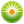 От редакции «Бизнес-Инфо»О способах определения ориентировочной стоимости предмета государственной закупки см. постановление Министерства антимонопольного регулирования и торговли Республики Беларусь от 12.04.2019 № 35.От редакции «Бизнес-Инфо»О допуске товаров иностранного происхождения и поставщиков, предлагающих такие товары, к участию в процедурах государственных закупок см. постановление Совета Министров Республики Беларусь от 17.03.2016 № 206.От редакции «Бизнес-Инфо»Уполномоченным государственным органом по осуществлению государственных закупок является Министерство антимонопольного регулирования и торговли Республики Беларусь (см. подп.1.1 п.1 Указа Президента Республики Беларусь от 31.12.2013 № 590)От редакции «Бизнес-Инфо»Уполномоченным государственным органом по осуществлению государственных закупок является Министерство антимонопольного регулирования и торговли Республики Беларусь (см. подп.1.1 п.1 Указа Президента Республики Беларусь от 31.12.2013 № 590).От редакции «Бизнес-Инфо»Порядок рассмотрения жалоб при осуществлении государственных закупок установлен Инструкцией, утвержденной постановлением Министерства антимонопольного регулирования и торговли Республики Беларусь от 29.12.2018 № 91.От редакции «Бизнес-Инфо»Административная ответственность за не предусмотренное законодательством ограничение должностным лицом или индивидуальным предпринимателем доступа поставщиков (подрядчиков, исполнителей) к участию в процедуре государственной закупки установлена частью 4 ст.11.16 Кодекса Республики Беларусь об административных правонарушениях.От редакции «Бизнес-Инфо»О способах определения ориентировочной стоимости предмета государственной закупки см. постановление Министерства антимонопольного регулирования и торговли Республики Беларусь от 12.04.2019 № 35.От редакции «Бизнес-Инфо»Административная ответственность за нарушение законодательства о государственных закупках установлена частью 4 ст.11.16, ст.23.83 Кодекса Республики Беларусь об административных правонарушениях, уголовная - ст.251 Уголовного кодекса Республики Беларусь.Президент Республики БеларусьА.ЛукашенкоПриложениек Закону Республики Беларусь 
«О государственных закупках 
товаров (работ, услуг)» 